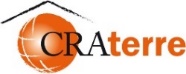 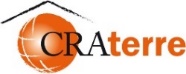 FORMULAIRE 4 ENTRETIEN ET VISITE MÉNAGES4.1. ENTRETIEN MÉNAGES 4.2. VISITE MÉNAGES (SECTION TECHNIQUE)Idéalement, il est nécessaire d'entreprendre deux entretiens (Formulaire 4) différents avec deux ménages distincts pour chaque type de construction / accès au logement étudié. Il est indispensable de prendre des photos et si possible de faire des croquis (un espace est prévu pour cela à la fin du document). Demandez aux habitant.e.s leur consentement pour prendre des photos de leur maison et de leur terrain, ainsi que les dimensions de la structure (portez des mètres pour cela) et d'autres informations pertinentes pour l'analyse.Si possible, essayez de faire l'entretien avec la présence et les opinions de différents membres de la famille / ménage : hommes, femmes, enfants, personnes âgées, garçons, filles…Ce formulaire peut être divisé en deux formulaires différents, de sorte que deux équipes ou deux personnes puissent travailler en parallèle (formulaire 4.1. et formulaire 4.2.) et gagner ainsi du temps.Assurez-vous de ne pas susciter d'attentes et d'expliquer correctement l'objectif des entretiens.Enfin et surtout, il est essentiel d’essayer de connaître la justification des réponses des personnes interrogées et les raisons de leurs choix.4.1. ENTRETIEN MÉNAGES 4.2. VISITE MÉNAGES (SECTION TECHNIQUE)1Formu-laire n° Zone d’étudeZone d’étudeZone d’étudePersonne interviewéePersonne interviewéePersonne interviewéePersonne interviewéePersonne interviewéeEnquêteurs / Enquêteuses Enquêteurs / Enquêteuses Enquêteurs / Enquêteuses Enquêteurs / Enquêteuses Enquêteurs / Enquêteuses Date2Lieu (données complètes selon localisation) + Coordonnées de l’emplacement où l’entretien a lieuLieu (données complètes selon localisation) + Coordonnées de l’emplacement où l’entretien a lieuLieu (données complètes selon localisation) + Coordonnées de l’emplacement où l’entretien a lieuLieu (données complètes selon localisation) + Coordonnées de l’emplacement où l’entretien a lieuLieu (données complètes selon localisation) + Coordonnées de l’emplacement où l’entretien a lieuLieu (données complètes selon localisation) + Coordonnées de l’emplacement où l’entretien a lieuLieu (données complètes selon localisation) + Coordonnées de l’emplacement où l’entretien a lieuLieu (données complètes selon localisation) + Coordonnées de l’emplacement où l’entretien a lieuLieu (données complètes selon localisation) + Coordonnées de l’emplacement où l’entretien a lieuLieu (données complètes selon localisation) + Coordonnées de l’emplacement où l’entretien a lieuLieu (données complètes selon localisation) + Coordonnées de l’emplacement où l’entretien a lieuLieu (données complètes selon localisation) + Coordonnées de l’emplacement où l’entretien a lieuLieu (données complètes selon localisation) + Coordonnées de l’emplacement où l’entretien a lieuLieu (données complètes selon localisation) + Coordonnées de l’emplacement où l’entretien a lieuLieu (données complètes selon localisation) + Coordonnées de l’emplacement où l’entretien a lieu23DONNEES GENERALES DU MENAGEDONNEES GENERALES DU MENAGEDONNEES GENERALES DU MENAGEDONNEES GENERALES DU MENAGEDONNEES GENERALES DU MENAGEDONNEES GENERALES DU MENAGEDONNEES GENERALES DU MENAGEDONNEES GENERALES DU MENAGEDONNEES GENERALES DU MENAGEDONNEES GENERALES DU MENAGEDONNEES GENERALES DU MENAGEDONNEES GENERALES DU MENAGEDONNEES GENERALES DU MENAGEDONNEES GENERALES DU MENAGEDONNEES GENERALES DU MENAGE3PERSONNES PRESENTES LORS DE L’ENTRETIENPERSONNES PRESENTES LORS DE L’ENTRETIENPERSONNES PRESENTES LORS DE L’ENTRETIENPERSONNES PRESENTES LORS DE L’ENTRETIENPERSONNES PRESENTES LORS DE L’ENTRETIENPERSONNES PRESENTES LORS DE L’ENTRETIENPERSONNES PRESENTES LORS DE L’ENTRETIENPERSONNES PRESENTES LORS DE L’ENTRETIENPERSONNES PRESENTES LORS DE L’ENTRETIENPERSONNES PRESENTES LORS DE L’ENTRETIENPERSONNES PRESENTES LORS DE L’ENTRETIENPERSONNES PRESENTES LORS DE L’ENTRETIENPERSONNES PRESENTES LORS DE L’ENTRETIENPERSONNES PRESENTES LORS DE L’ENTRETIENPERSONNES PRESENTES LORS DE L’ENTRETIEN3NomNomNomNomNomPrénomPrénomPrénomPrénomPrénomPrénomPrénomGenreGenreGenre33HABITANT.E.S DE LA MAISON HABITANT.E.S DE LA MAISON HABITANT.E.S DE LA MAISON HABITANT.E.S DE LA MAISON HABITANT.E.S DE LA MAISON HABITANT.E.S DE LA MAISON HABITANT.E.S DE LA MAISON HABITANT.E.S DE LA MAISON HABITANT.E.S DE LA MAISON HABITANT.E.S DE LA MAISON HABITANT.E.S DE LA MAISON HABITANT.E.S DE LA MAISON HABITANT.E.S DE LA MAISON HABITANT.E.S DE LA MAISON HABITANT.E.S DE LA MAISON 3Hommes : Femmes :Hommes : Femmes :Hommes : Femmes :Hommes : Femmes :Hommes : Femmes :Adultes :Enfants :Personnes âgées :Adultes :Enfants :Personnes âgées :Adultes :Enfants :Personnes âgées :Adultes :Enfants :Personnes âgées :Adultes :Enfants :Personnes âgées :Adultes :Enfants :Personnes âgées :Adultes :Enfants :Personnes âgées :Adultes :Enfants :Personnes âgées :Adultes :Enfants :Personnes âgées :Adultes :Enfants :Personnes âgées :3Sources de revenus du ménage Sources de revenus du ménage Sources de revenus du ménage Sources de revenus du ménage Sources de revenus du ménage La maison / le complexe est-il utilisé pour une activité génératrice de revenus?La maison / le complexe est-il utilisé pour une activité génératrice de revenus?La maison / le complexe est-il utilisé pour une activité génératrice de revenus?La maison / le complexe est-il utilisé pour une activité génératrice de revenus?La maison / le complexe est-il utilisé pour une activité génératrice de revenus?La maison / le complexe est-il utilisé pour une activité génératrice de revenus?La maison / le complexe est-il utilisé pour une activité génératrice de revenus?La maison / le complexe est-il utilisé pour une activité génératrice de revenus?La maison / le complexe est-il utilisé pour une activité génératrice de revenus?La maison / le complexe est-il utilisé pour une activité génératrice de revenus?34INFORMATION GÉNÉRALE INFORMATION GÉNÉRALE INFORMATION GÉNÉRALE INFORMATION GÉNÉRALE INFORMATION GÉNÉRALE INFORMATION GÉNÉRALE INFORMATION GÉNÉRALE INFORMATION GÉNÉRALE INFORMATION GÉNÉRALE INFORMATION GÉNÉRALE INFORMATION GÉNÉRALE INFORMATION GÉNÉRALE INFORMATION GÉNÉRALE INFORMATION GÉNÉRALE INFORMATION GÉNÉRALE 4Veuillez décrire votre mode d'occupation actuel:a) Propriétaireb) Locataire (payant)c) Prêté gratuitement par un parent / amid) Hébergé par un parent dans sa maisone) Occupation informellef) Autre, (précisez)Y a-t-il des constructions différentes dans la même parcelle (le cas échéant)? Quelles sont les utilisations de ces constructions? Rapport -> 3.9. Fonctions de différents espaces dans une maison / bâtiments dans une concessionY a-t-il différentes familles vivant dans la même  maison (concession le cas échéant) ? Où ceci est le cas, qui vit dans les autres constructions / pièces? Les autres unités familiales paient-elles un loyer / en nature / sont copropriétaires… ? Rapport -> 3.7. Description générale des logementsS'il y a des extensions : de quel espace de la maison et de quel côté ? Pourquoi cette extension a été choisie et comment a-t-elle été planifiée ? Après combien de temps ? Rapport -> 4.8. Améliorations les plus fréquentes / extensions des constructions les plus communesLa maison dans laquelle vous vivez est-elle une structure temporaire ou permanente ? Rapport -> 3.10. Description des modèles de logement existantsQue considérez-vous comme une construction permanente, qu'est-ce que vous associez au temporaire ? Rapport -> 3.10. Description des modèles de logement existantsQuels sont les principaux obstacles ou défis pour avoir une maison sûre / résiliente? Rapport -> 3.4. Obstacles à l'accès à un logement digne et  résilientSuivez-vous des réglementations ou des normes (formelle – par exemple codes de la construction…- ou informelle – par exemple règles de l’art ) lors de la construction ou de l'amélioration / de la rénovation de votre maison ? Si oui, laquelle/lesquelles? Rapport -> 2.7. Cadre réglementaire du secteur de la constructionCombien de pièces y a-t-il dans la maison ? Combien de personnes vivent dans la maison ? Rapport -> 3.7. Description générale des logements Quelles sont les conditions d'éclairage à l'intérieur de la maison / de l'abri pendant la journée ? Quel système d'éclairage utilisez-vous la nuit ? Rapport -> 3.7. Description générale des logements Vous sentez-vous en sécurité dans votre maison / abri contre les risques humains potentiels (cambriolage, violence…)? Si non, pourquoi? Rapport -> 2.15. Sûreté Avez-vous des problèmes de bruit important à proximité de votre logement ? (impact sur les maladies cardiovasculaires) Oui ou Non Si oui, pourquoi? Rapport -> 3.5. Maladies liées à l'abri / au logement Pensez-vous que votre maison / abri est protégé contre les moustiques et d’autres infestations ? Si oui, comment? Rapport -> 3.5. Maladies liées à l'abri / au logement / 3.7. Description générale des logements Avez-vous des animaux / bétail dans votre maison (poulets, chèvres, bétail, animaux de compagnie…)? Si oui, quels animaux ? Rapport -> 3.5. Maladies liées à l'abri / au logement / 3.7. Description générale des logements Qu'est-ce que vous aimez le plus dans votre maison, (y compris la concession le cas échéant), et pourquoi ? Rapport -> 3.6. Perception sur les aspects nécessaires ou importants et sur les aspects pouvant améliorer dans une maison  Quel est l'espace ou la pièce le plus important de votre maison ou de votre terrain pour vous et votre famille ? (Si possible, demandez à différents membres du ménage : hommes, femmes, enfants, personnes âgées, garçons, filles…) Rapport -> 3.6. Perception sur les aspects nécessaires ou importants et sur les aspects pouvant améliorer dans une maison Si vous en aviez les moyens, que changeriez-vous ou amélioreriez-vous en priorité dans votre maison pour répondre à vos besoins spécifiques ? Pourquoi ? (Si possible, demandez à différents membres du ménage : hommes, femmes, enfants, personnes âgées, garçons, filles…). Si nécessaire, fournissez des options : toiture, sol, taille de la maison, conception -position des fenêtres, des portes ou de la véranda-, etc. Rapport -> 3.6. Perception sur les aspects nécessaires ou importants et sur les aspects pouvant améliorer dans une maison Quelles sont les principales limites pour améliorer votre maison (manque de moyens, matériaux, travail, etc.) ? (Si possible, demandez à différents membres de la famille: hommes, femmes, enfants, personnes âgées, garçons, filles…) Rapport -> 3.4. Obstacles à l'accès à un logement digne / résilient Qu'est-ce que vous aimez le plus dans votre quartier ou village et pourquoi? (Si possible, demandez à différents membres du ménage : hommes, femmes, enfants, personnes âgées, garçons, filles…) Rapport -> 3.2. Perception des meilleurs et des pires aspects de la zone Que changeriez-vous ou amélioreriez-vous dans votre quartier ou village pour répondre à vos besoins spécifiques? Pourquoi? (Si possible, demandez à différents membres du ménage : hommes, femmes, enfants, personnes âgées, garçons, filles…) Rapport -> 3.2. Perception des meilleurs et des pires aspects de la zone Quelles sont, le cas échéant, les principales maladies présentes ou passées (5 ans) dans votre ménage (infections respiratoires - y compris pneumonie -, paludisme, tuberculose, diarrhée, défis / problèmes de santé mentale...) ? Pouvez-vous accéder aux services de soins de santé ? Si oui, où ? Rapport -> 3.5. Maladies liées à l'abri / au logement / 2.11. Equipements (administration, éducation, santé, marchés, transport en commun, etc.) Vous sentez-vous à l’aise pour inviter vos proches chez vous ? Si non, pourquoi pas ? Si vous avez des enfants, est-ce qu’ils/elles invitent leurs proches chez vous ? Si non, pourquoi pas ? Rapport ->  3.6. Perception sur les aspects nécessaires ou importants et sur les aspects pouvant améliorer dans une maison Est-ce que vous avez des bonnes relations avec votre voisinage ? Si non, pourquoi pas ? Rapport ->  2.20. Situation d’autres groupesVeuillez décrire votre mode d'occupation actuel:a) Propriétaireb) Locataire (payant)c) Prêté gratuitement par un parent / amid) Hébergé par un parent dans sa maisone) Occupation informellef) Autre, (précisez)Y a-t-il des constructions différentes dans la même parcelle (le cas échéant)? Quelles sont les utilisations de ces constructions? Rapport -> 3.9. Fonctions de différents espaces dans une maison / bâtiments dans une concessionY a-t-il différentes familles vivant dans la même  maison (concession le cas échéant) ? Où ceci est le cas, qui vit dans les autres constructions / pièces? Les autres unités familiales paient-elles un loyer / en nature / sont copropriétaires… ? Rapport -> 3.7. Description générale des logementsS'il y a des extensions : de quel espace de la maison et de quel côté ? Pourquoi cette extension a été choisie et comment a-t-elle été planifiée ? Après combien de temps ? Rapport -> 4.8. Améliorations les plus fréquentes / extensions des constructions les plus communesLa maison dans laquelle vous vivez est-elle une structure temporaire ou permanente ? Rapport -> 3.10. Description des modèles de logement existantsQue considérez-vous comme une construction permanente, qu'est-ce que vous associez au temporaire ? Rapport -> 3.10. Description des modèles de logement existantsQuels sont les principaux obstacles ou défis pour avoir une maison sûre / résiliente? Rapport -> 3.4. Obstacles à l'accès à un logement digne et  résilientSuivez-vous des réglementations ou des normes (formelle – par exemple codes de la construction…- ou informelle – par exemple règles de l’art ) lors de la construction ou de l'amélioration / de la rénovation de votre maison ? Si oui, laquelle/lesquelles? Rapport -> 2.7. Cadre réglementaire du secteur de la constructionCombien de pièces y a-t-il dans la maison ? Combien de personnes vivent dans la maison ? Rapport -> 3.7. Description générale des logements Quelles sont les conditions d'éclairage à l'intérieur de la maison / de l'abri pendant la journée ? Quel système d'éclairage utilisez-vous la nuit ? Rapport -> 3.7. Description générale des logements Vous sentez-vous en sécurité dans votre maison / abri contre les risques humains potentiels (cambriolage, violence…)? Si non, pourquoi? Rapport -> 2.15. Sûreté Avez-vous des problèmes de bruit important à proximité de votre logement ? (impact sur les maladies cardiovasculaires) Oui ou Non Si oui, pourquoi? Rapport -> 3.5. Maladies liées à l'abri / au logement Pensez-vous que votre maison / abri est protégé contre les moustiques et d’autres infestations ? Si oui, comment? Rapport -> 3.5. Maladies liées à l'abri / au logement / 3.7. Description générale des logements Avez-vous des animaux / bétail dans votre maison (poulets, chèvres, bétail, animaux de compagnie…)? Si oui, quels animaux ? Rapport -> 3.5. Maladies liées à l'abri / au logement / 3.7. Description générale des logements Qu'est-ce que vous aimez le plus dans votre maison, (y compris la concession le cas échéant), et pourquoi ? Rapport -> 3.6. Perception sur les aspects nécessaires ou importants et sur les aspects pouvant améliorer dans une maison  Quel est l'espace ou la pièce le plus important de votre maison ou de votre terrain pour vous et votre famille ? (Si possible, demandez à différents membres du ménage : hommes, femmes, enfants, personnes âgées, garçons, filles…) Rapport -> 3.6. Perception sur les aspects nécessaires ou importants et sur les aspects pouvant améliorer dans une maison Si vous en aviez les moyens, que changeriez-vous ou amélioreriez-vous en priorité dans votre maison pour répondre à vos besoins spécifiques ? Pourquoi ? (Si possible, demandez à différents membres du ménage : hommes, femmes, enfants, personnes âgées, garçons, filles…). Si nécessaire, fournissez des options : toiture, sol, taille de la maison, conception -position des fenêtres, des portes ou de la véranda-, etc. Rapport -> 3.6. Perception sur les aspects nécessaires ou importants et sur les aspects pouvant améliorer dans une maison Quelles sont les principales limites pour améliorer votre maison (manque de moyens, matériaux, travail, etc.) ? (Si possible, demandez à différents membres de la famille: hommes, femmes, enfants, personnes âgées, garçons, filles…) Rapport -> 3.4. Obstacles à l'accès à un logement digne / résilient Qu'est-ce que vous aimez le plus dans votre quartier ou village et pourquoi? (Si possible, demandez à différents membres du ménage : hommes, femmes, enfants, personnes âgées, garçons, filles…) Rapport -> 3.2. Perception des meilleurs et des pires aspects de la zone Que changeriez-vous ou amélioreriez-vous dans votre quartier ou village pour répondre à vos besoins spécifiques? Pourquoi? (Si possible, demandez à différents membres du ménage : hommes, femmes, enfants, personnes âgées, garçons, filles…) Rapport -> 3.2. Perception des meilleurs et des pires aspects de la zone Quelles sont, le cas échéant, les principales maladies présentes ou passées (5 ans) dans votre ménage (infections respiratoires - y compris pneumonie -, paludisme, tuberculose, diarrhée, défis / problèmes de santé mentale...) ? Pouvez-vous accéder aux services de soins de santé ? Si oui, où ? Rapport -> 3.5. Maladies liées à l'abri / au logement / 2.11. Equipements (administration, éducation, santé, marchés, transport en commun, etc.) Vous sentez-vous à l’aise pour inviter vos proches chez vous ? Si non, pourquoi pas ? Si vous avez des enfants, est-ce qu’ils/elles invitent leurs proches chez vous ? Si non, pourquoi pas ? Rapport ->  3.6. Perception sur les aspects nécessaires ou importants et sur les aspects pouvant améliorer dans une maison Est-ce que vous avez des bonnes relations avec votre voisinage ? Si non, pourquoi pas ? Rapport ->  2.20. Situation d’autres groupesVeuillez décrire votre mode d'occupation actuel:a) Propriétaireb) Locataire (payant)c) Prêté gratuitement par un parent / amid) Hébergé par un parent dans sa maisone) Occupation informellef) Autre, (précisez)Y a-t-il des constructions différentes dans la même parcelle (le cas échéant)? Quelles sont les utilisations de ces constructions? Rapport -> 3.9. Fonctions de différents espaces dans une maison / bâtiments dans une concessionY a-t-il différentes familles vivant dans la même  maison (concession le cas échéant) ? Où ceci est le cas, qui vit dans les autres constructions / pièces? Les autres unités familiales paient-elles un loyer / en nature / sont copropriétaires… ? Rapport -> 3.7. Description générale des logementsS'il y a des extensions : de quel espace de la maison et de quel côté ? Pourquoi cette extension a été choisie et comment a-t-elle été planifiée ? Après combien de temps ? Rapport -> 4.8. Améliorations les plus fréquentes / extensions des constructions les plus communesLa maison dans laquelle vous vivez est-elle une structure temporaire ou permanente ? Rapport -> 3.10. Description des modèles de logement existantsQue considérez-vous comme une construction permanente, qu'est-ce que vous associez au temporaire ? Rapport -> 3.10. Description des modèles de logement existantsQuels sont les principaux obstacles ou défis pour avoir une maison sûre / résiliente? Rapport -> 3.4. Obstacles à l'accès à un logement digne et  résilientSuivez-vous des réglementations ou des normes (formelle – par exemple codes de la construction…- ou informelle – par exemple règles de l’art ) lors de la construction ou de l'amélioration / de la rénovation de votre maison ? Si oui, laquelle/lesquelles? Rapport -> 2.7. Cadre réglementaire du secteur de la constructionCombien de pièces y a-t-il dans la maison ? Combien de personnes vivent dans la maison ? Rapport -> 3.7. Description générale des logements Quelles sont les conditions d'éclairage à l'intérieur de la maison / de l'abri pendant la journée ? Quel système d'éclairage utilisez-vous la nuit ? Rapport -> 3.7. Description générale des logements Vous sentez-vous en sécurité dans votre maison / abri contre les risques humains potentiels (cambriolage, violence…)? Si non, pourquoi? Rapport -> 2.15. Sûreté Avez-vous des problèmes de bruit important à proximité de votre logement ? (impact sur les maladies cardiovasculaires) Oui ou Non Si oui, pourquoi? Rapport -> 3.5. Maladies liées à l'abri / au logement Pensez-vous que votre maison / abri est protégé contre les moustiques et d’autres infestations ? Si oui, comment? Rapport -> 3.5. Maladies liées à l'abri / au logement / 3.7. Description générale des logements Avez-vous des animaux / bétail dans votre maison (poulets, chèvres, bétail, animaux de compagnie…)? Si oui, quels animaux ? Rapport -> 3.5. Maladies liées à l'abri / au logement / 3.7. Description générale des logements Qu'est-ce que vous aimez le plus dans votre maison, (y compris la concession le cas échéant), et pourquoi ? Rapport -> 3.6. Perception sur les aspects nécessaires ou importants et sur les aspects pouvant améliorer dans une maison  Quel est l'espace ou la pièce le plus important de votre maison ou de votre terrain pour vous et votre famille ? (Si possible, demandez à différents membres du ménage : hommes, femmes, enfants, personnes âgées, garçons, filles…) Rapport -> 3.6. Perception sur les aspects nécessaires ou importants et sur les aspects pouvant améliorer dans une maison Si vous en aviez les moyens, que changeriez-vous ou amélioreriez-vous en priorité dans votre maison pour répondre à vos besoins spécifiques ? Pourquoi ? (Si possible, demandez à différents membres du ménage : hommes, femmes, enfants, personnes âgées, garçons, filles…). Si nécessaire, fournissez des options : toiture, sol, taille de la maison, conception -position des fenêtres, des portes ou de la véranda-, etc. Rapport -> 3.6. Perception sur les aspects nécessaires ou importants et sur les aspects pouvant améliorer dans une maison Quelles sont les principales limites pour améliorer votre maison (manque de moyens, matériaux, travail, etc.) ? (Si possible, demandez à différents membres de la famille: hommes, femmes, enfants, personnes âgées, garçons, filles…) Rapport -> 3.4. Obstacles à l'accès à un logement digne / résilient Qu'est-ce que vous aimez le plus dans votre quartier ou village et pourquoi? (Si possible, demandez à différents membres du ménage : hommes, femmes, enfants, personnes âgées, garçons, filles…) Rapport -> 3.2. Perception des meilleurs et des pires aspects de la zone Que changeriez-vous ou amélioreriez-vous dans votre quartier ou village pour répondre à vos besoins spécifiques? Pourquoi? (Si possible, demandez à différents membres du ménage : hommes, femmes, enfants, personnes âgées, garçons, filles…) Rapport -> 3.2. Perception des meilleurs et des pires aspects de la zone Quelles sont, le cas échéant, les principales maladies présentes ou passées (5 ans) dans votre ménage (infections respiratoires - y compris pneumonie -, paludisme, tuberculose, diarrhée, défis / problèmes de santé mentale...) ? Pouvez-vous accéder aux services de soins de santé ? Si oui, où ? Rapport -> 3.5. Maladies liées à l'abri / au logement / 2.11. Equipements (administration, éducation, santé, marchés, transport en commun, etc.) Vous sentez-vous à l’aise pour inviter vos proches chez vous ? Si non, pourquoi pas ? Si vous avez des enfants, est-ce qu’ils/elles invitent leurs proches chez vous ? Si non, pourquoi pas ? Rapport ->  3.6. Perception sur les aspects nécessaires ou importants et sur les aspects pouvant améliorer dans une maison Est-ce que vous avez des bonnes relations avec votre voisinage ? Si non, pourquoi pas ? Rapport ->  2.20. Situation d’autres groupesVeuillez décrire votre mode d'occupation actuel:a) Propriétaireb) Locataire (payant)c) Prêté gratuitement par un parent / amid) Hébergé par un parent dans sa maisone) Occupation informellef) Autre, (précisez)Y a-t-il des constructions différentes dans la même parcelle (le cas échéant)? Quelles sont les utilisations de ces constructions? Rapport -> 3.9. Fonctions de différents espaces dans une maison / bâtiments dans une concessionY a-t-il différentes familles vivant dans la même  maison (concession le cas échéant) ? Où ceci est le cas, qui vit dans les autres constructions / pièces? Les autres unités familiales paient-elles un loyer / en nature / sont copropriétaires… ? Rapport -> 3.7. Description générale des logementsS'il y a des extensions : de quel espace de la maison et de quel côté ? Pourquoi cette extension a été choisie et comment a-t-elle été planifiée ? Après combien de temps ? Rapport -> 4.8. Améliorations les plus fréquentes / extensions des constructions les plus communesLa maison dans laquelle vous vivez est-elle une structure temporaire ou permanente ? Rapport -> 3.10. Description des modèles de logement existantsQue considérez-vous comme une construction permanente, qu'est-ce que vous associez au temporaire ? Rapport -> 3.10. Description des modèles de logement existantsQuels sont les principaux obstacles ou défis pour avoir une maison sûre / résiliente? Rapport -> 3.4. Obstacles à l'accès à un logement digne et  résilientSuivez-vous des réglementations ou des normes (formelle – par exemple codes de la construction…- ou informelle – par exemple règles de l’art ) lors de la construction ou de l'amélioration / de la rénovation de votre maison ? Si oui, laquelle/lesquelles? Rapport -> 2.7. Cadre réglementaire du secteur de la constructionCombien de pièces y a-t-il dans la maison ? Combien de personnes vivent dans la maison ? Rapport -> 3.7. Description générale des logements Quelles sont les conditions d'éclairage à l'intérieur de la maison / de l'abri pendant la journée ? Quel système d'éclairage utilisez-vous la nuit ? Rapport -> 3.7. Description générale des logements Vous sentez-vous en sécurité dans votre maison / abri contre les risques humains potentiels (cambriolage, violence…)? Si non, pourquoi? Rapport -> 2.15. Sûreté Avez-vous des problèmes de bruit important à proximité de votre logement ? (impact sur les maladies cardiovasculaires) Oui ou Non Si oui, pourquoi? Rapport -> 3.5. Maladies liées à l'abri / au logement Pensez-vous que votre maison / abri est protégé contre les moustiques et d’autres infestations ? Si oui, comment? Rapport -> 3.5. Maladies liées à l'abri / au logement / 3.7. Description générale des logements Avez-vous des animaux / bétail dans votre maison (poulets, chèvres, bétail, animaux de compagnie…)? Si oui, quels animaux ? Rapport -> 3.5. Maladies liées à l'abri / au logement / 3.7. Description générale des logements Qu'est-ce que vous aimez le plus dans votre maison, (y compris la concession le cas échéant), et pourquoi ? Rapport -> 3.6. Perception sur les aspects nécessaires ou importants et sur les aspects pouvant améliorer dans une maison  Quel est l'espace ou la pièce le plus important de votre maison ou de votre terrain pour vous et votre famille ? (Si possible, demandez à différents membres du ménage : hommes, femmes, enfants, personnes âgées, garçons, filles…) Rapport -> 3.6. Perception sur les aspects nécessaires ou importants et sur les aspects pouvant améliorer dans une maison Si vous en aviez les moyens, que changeriez-vous ou amélioreriez-vous en priorité dans votre maison pour répondre à vos besoins spécifiques ? Pourquoi ? (Si possible, demandez à différents membres du ménage : hommes, femmes, enfants, personnes âgées, garçons, filles…). Si nécessaire, fournissez des options : toiture, sol, taille de la maison, conception -position des fenêtres, des portes ou de la véranda-, etc. Rapport -> 3.6. Perception sur les aspects nécessaires ou importants et sur les aspects pouvant améliorer dans une maison Quelles sont les principales limites pour améliorer votre maison (manque de moyens, matériaux, travail, etc.) ? (Si possible, demandez à différents membres de la famille: hommes, femmes, enfants, personnes âgées, garçons, filles…) Rapport -> 3.4. Obstacles à l'accès à un logement digne / résilient Qu'est-ce que vous aimez le plus dans votre quartier ou village et pourquoi? (Si possible, demandez à différents membres du ménage : hommes, femmes, enfants, personnes âgées, garçons, filles…) Rapport -> 3.2. Perception des meilleurs et des pires aspects de la zone Que changeriez-vous ou amélioreriez-vous dans votre quartier ou village pour répondre à vos besoins spécifiques? Pourquoi? (Si possible, demandez à différents membres du ménage : hommes, femmes, enfants, personnes âgées, garçons, filles…) Rapport -> 3.2. Perception des meilleurs et des pires aspects de la zone Quelles sont, le cas échéant, les principales maladies présentes ou passées (5 ans) dans votre ménage (infections respiratoires - y compris pneumonie -, paludisme, tuberculose, diarrhée, défis / problèmes de santé mentale...) ? Pouvez-vous accéder aux services de soins de santé ? Si oui, où ? Rapport -> 3.5. Maladies liées à l'abri / au logement / 2.11. Equipements (administration, éducation, santé, marchés, transport en commun, etc.) Vous sentez-vous à l’aise pour inviter vos proches chez vous ? Si non, pourquoi pas ? Si vous avez des enfants, est-ce qu’ils/elles invitent leurs proches chez vous ? Si non, pourquoi pas ? Rapport ->  3.6. Perception sur les aspects nécessaires ou importants et sur les aspects pouvant améliorer dans une maison Est-ce que vous avez des bonnes relations avec votre voisinage ? Si non, pourquoi pas ? Rapport ->  2.20. Situation d’autres groupesVeuillez décrire votre mode d'occupation actuel:a) Propriétaireb) Locataire (payant)c) Prêté gratuitement par un parent / amid) Hébergé par un parent dans sa maisone) Occupation informellef) Autre, (précisez)Y a-t-il des constructions différentes dans la même parcelle (le cas échéant)? Quelles sont les utilisations de ces constructions? Rapport -> 3.9. Fonctions de différents espaces dans une maison / bâtiments dans une concessionY a-t-il différentes familles vivant dans la même  maison (concession le cas échéant) ? Où ceci est le cas, qui vit dans les autres constructions / pièces? Les autres unités familiales paient-elles un loyer / en nature / sont copropriétaires… ? Rapport -> 3.7. Description générale des logementsS'il y a des extensions : de quel espace de la maison et de quel côté ? Pourquoi cette extension a été choisie et comment a-t-elle été planifiée ? Après combien de temps ? Rapport -> 4.8. Améliorations les plus fréquentes / extensions des constructions les plus communesLa maison dans laquelle vous vivez est-elle une structure temporaire ou permanente ? Rapport -> 3.10. Description des modèles de logement existantsQue considérez-vous comme une construction permanente, qu'est-ce que vous associez au temporaire ? Rapport -> 3.10. Description des modèles de logement existantsQuels sont les principaux obstacles ou défis pour avoir une maison sûre / résiliente? Rapport -> 3.4. Obstacles à l'accès à un logement digne et  résilientSuivez-vous des réglementations ou des normes (formelle – par exemple codes de la construction…- ou informelle – par exemple règles de l’art ) lors de la construction ou de l'amélioration / de la rénovation de votre maison ? Si oui, laquelle/lesquelles? Rapport -> 2.7. Cadre réglementaire du secteur de la constructionCombien de pièces y a-t-il dans la maison ? Combien de personnes vivent dans la maison ? Rapport -> 3.7. Description générale des logements Quelles sont les conditions d'éclairage à l'intérieur de la maison / de l'abri pendant la journée ? Quel système d'éclairage utilisez-vous la nuit ? Rapport -> 3.7. Description générale des logements Vous sentez-vous en sécurité dans votre maison / abri contre les risques humains potentiels (cambriolage, violence…)? Si non, pourquoi? Rapport -> 2.15. Sûreté Avez-vous des problèmes de bruit important à proximité de votre logement ? (impact sur les maladies cardiovasculaires) Oui ou Non Si oui, pourquoi? Rapport -> 3.5. Maladies liées à l'abri / au logement Pensez-vous que votre maison / abri est protégé contre les moustiques et d’autres infestations ? Si oui, comment? Rapport -> 3.5. Maladies liées à l'abri / au logement / 3.7. Description générale des logements Avez-vous des animaux / bétail dans votre maison (poulets, chèvres, bétail, animaux de compagnie…)? Si oui, quels animaux ? Rapport -> 3.5. Maladies liées à l'abri / au logement / 3.7. Description générale des logements Qu'est-ce que vous aimez le plus dans votre maison, (y compris la concession le cas échéant), et pourquoi ? Rapport -> 3.6. Perception sur les aspects nécessaires ou importants et sur les aspects pouvant améliorer dans une maison  Quel est l'espace ou la pièce le plus important de votre maison ou de votre terrain pour vous et votre famille ? (Si possible, demandez à différents membres du ménage : hommes, femmes, enfants, personnes âgées, garçons, filles…) Rapport -> 3.6. Perception sur les aspects nécessaires ou importants et sur les aspects pouvant améliorer dans une maison Si vous en aviez les moyens, que changeriez-vous ou amélioreriez-vous en priorité dans votre maison pour répondre à vos besoins spécifiques ? Pourquoi ? (Si possible, demandez à différents membres du ménage : hommes, femmes, enfants, personnes âgées, garçons, filles…). Si nécessaire, fournissez des options : toiture, sol, taille de la maison, conception -position des fenêtres, des portes ou de la véranda-, etc. Rapport -> 3.6. Perception sur les aspects nécessaires ou importants et sur les aspects pouvant améliorer dans une maison Quelles sont les principales limites pour améliorer votre maison (manque de moyens, matériaux, travail, etc.) ? (Si possible, demandez à différents membres de la famille: hommes, femmes, enfants, personnes âgées, garçons, filles…) Rapport -> 3.4. Obstacles à l'accès à un logement digne / résilient Qu'est-ce que vous aimez le plus dans votre quartier ou village et pourquoi? (Si possible, demandez à différents membres du ménage : hommes, femmes, enfants, personnes âgées, garçons, filles…) Rapport -> 3.2. Perception des meilleurs et des pires aspects de la zone Que changeriez-vous ou amélioreriez-vous dans votre quartier ou village pour répondre à vos besoins spécifiques? Pourquoi? (Si possible, demandez à différents membres du ménage : hommes, femmes, enfants, personnes âgées, garçons, filles…) Rapport -> 3.2. Perception des meilleurs et des pires aspects de la zone Quelles sont, le cas échéant, les principales maladies présentes ou passées (5 ans) dans votre ménage (infections respiratoires - y compris pneumonie -, paludisme, tuberculose, diarrhée, défis / problèmes de santé mentale...) ? Pouvez-vous accéder aux services de soins de santé ? Si oui, où ? Rapport -> 3.5. Maladies liées à l'abri / au logement / 2.11. Equipements (administration, éducation, santé, marchés, transport en commun, etc.) Vous sentez-vous à l’aise pour inviter vos proches chez vous ? Si non, pourquoi pas ? Si vous avez des enfants, est-ce qu’ils/elles invitent leurs proches chez vous ? Si non, pourquoi pas ? Rapport ->  3.6. Perception sur les aspects nécessaires ou importants et sur les aspects pouvant améliorer dans une maison Est-ce que vous avez des bonnes relations avec votre voisinage ? Si non, pourquoi pas ? Rapport ->  2.20. Situation d’autres groupesVeuillez décrire votre mode d'occupation actuel:a) Propriétaireb) Locataire (payant)c) Prêté gratuitement par un parent / amid) Hébergé par un parent dans sa maisone) Occupation informellef) Autre, (précisez)Y a-t-il des constructions différentes dans la même parcelle (le cas échéant)? Quelles sont les utilisations de ces constructions? Rapport -> 3.9. Fonctions de différents espaces dans une maison / bâtiments dans une concessionY a-t-il différentes familles vivant dans la même  maison (concession le cas échéant) ? Où ceci est le cas, qui vit dans les autres constructions / pièces? Les autres unités familiales paient-elles un loyer / en nature / sont copropriétaires… ? Rapport -> 3.7. Description générale des logementsS'il y a des extensions : de quel espace de la maison et de quel côté ? Pourquoi cette extension a été choisie et comment a-t-elle été planifiée ? Après combien de temps ? Rapport -> 4.8. Améliorations les plus fréquentes / extensions des constructions les plus communesLa maison dans laquelle vous vivez est-elle une structure temporaire ou permanente ? Rapport -> 3.10. Description des modèles de logement existantsQue considérez-vous comme une construction permanente, qu'est-ce que vous associez au temporaire ? Rapport -> 3.10. Description des modèles de logement existantsQuels sont les principaux obstacles ou défis pour avoir une maison sûre / résiliente? Rapport -> 3.4. Obstacles à l'accès à un logement digne et  résilientSuivez-vous des réglementations ou des normes (formelle – par exemple codes de la construction…- ou informelle – par exemple règles de l’art ) lors de la construction ou de l'amélioration / de la rénovation de votre maison ? Si oui, laquelle/lesquelles? Rapport -> 2.7. Cadre réglementaire du secteur de la constructionCombien de pièces y a-t-il dans la maison ? Combien de personnes vivent dans la maison ? Rapport -> 3.7. Description générale des logements Quelles sont les conditions d'éclairage à l'intérieur de la maison / de l'abri pendant la journée ? Quel système d'éclairage utilisez-vous la nuit ? Rapport -> 3.7. Description générale des logements Vous sentez-vous en sécurité dans votre maison / abri contre les risques humains potentiels (cambriolage, violence…)? Si non, pourquoi? Rapport -> 2.15. Sûreté Avez-vous des problèmes de bruit important à proximité de votre logement ? (impact sur les maladies cardiovasculaires) Oui ou Non Si oui, pourquoi? Rapport -> 3.5. Maladies liées à l'abri / au logement Pensez-vous que votre maison / abri est protégé contre les moustiques et d’autres infestations ? Si oui, comment? Rapport -> 3.5. Maladies liées à l'abri / au logement / 3.7. Description générale des logements Avez-vous des animaux / bétail dans votre maison (poulets, chèvres, bétail, animaux de compagnie…)? Si oui, quels animaux ? Rapport -> 3.5. Maladies liées à l'abri / au logement / 3.7. Description générale des logements Qu'est-ce que vous aimez le plus dans votre maison, (y compris la concession le cas échéant), et pourquoi ? Rapport -> 3.6. Perception sur les aspects nécessaires ou importants et sur les aspects pouvant améliorer dans une maison  Quel est l'espace ou la pièce le plus important de votre maison ou de votre terrain pour vous et votre famille ? (Si possible, demandez à différents membres du ménage : hommes, femmes, enfants, personnes âgées, garçons, filles…) Rapport -> 3.6. Perception sur les aspects nécessaires ou importants et sur les aspects pouvant améliorer dans une maison Si vous en aviez les moyens, que changeriez-vous ou amélioreriez-vous en priorité dans votre maison pour répondre à vos besoins spécifiques ? Pourquoi ? (Si possible, demandez à différents membres du ménage : hommes, femmes, enfants, personnes âgées, garçons, filles…). Si nécessaire, fournissez des options : toiture, sol, taille de la maison, conception -position des fenêtres, des portes ou de la véranda-, etc. Rapport -> 3.6. Perception sur les aspects nécessaires ou importants et sur les aspects pouvant améliorer dans une maison Quelles sont les principales limites pour améliorer votre maison (manque de moyens, matériaux, travail, etc.) ? (Si possible, demandez à différents membres de la famille: hommes, femmes, enfants, personnes âgées, garçons, filles…) Rapport -> 3.4. Obstacles à l'accès à un logement digne / résilient Qu'est-ce que vous aimez le plus dans votre quartier ou village et pourquoi? (Si possible, demandez à différents membres du ménage : hommes, femmes, enfants, personnes âgées, garçons, filles…) Rapport -> 3.2. Perception des meilleurs et des pires aspects de la zone Que changeriez-vous ou amélioreriez-vous dans votre quartier ou village pour répondre à vos besoins spécifiques? Pourquoi? (Si possible, demandez à différents membres du ménage : hommes, femmes, enfants, personnes âgées, garçons, filles…) Rapport -> 3.2. Perception des meilleurs et des pires aspects de la zone Quelles sont, le cas échéant, les principales maladies présentes ou passées (5 ans) dans votre ménage (infections respiratoires - y compris pneumonie -, paludisme, tuberculose, diarrhée, défis / problèmes de santé mentale...) ? Pouvez-vous accéder aux services de soins de santé ? Si oui, où ? Rapport -> 3.5. Maladies liées à l'abri / au logement / 2.11. Equipements (administration, éducation, santé, marchés, transport en commun, etc.) Vous sentez-vous à l’aise pour inviter vos proches chez vous ? Si non, pourquoi pas ? Si vous avez des enfants, est-ce qu’ils/elles invitent leurs proches chez vous ? Si non, pourquoi pas ? Rapport ->  3.6. Perception sur les aspects nécessaires ou importants et sur les aspects pouvant améliorer dans une maison Est-ce que vous avez des bonnes relations avec votre voisinage ? Si non, pourquoi pas ? Rapport ->  2.20. Situation d’autres groupesVeuillez décrire votre mode d'occupation actuel:a) Propriétaireb) Locataire (payant)c) Prêté gratuitement par un parent / amid) Hébergé par un parent dans sa maisone) Occupation informellef) Autre, (précisez)Y a-t-il des constructions différentes dans la même parcelle (le cas échéant)? Quelles sont les utilisations de ces constructions? Rapport -> 3.9. Fonctions de différents espaces dans une maison / bâtiments dans une concessionY a-t-il différentes familles vivant dans la même  maison (concession le cas échéant) ? Où ceci est le cas, qui vit dans les autres constructions / pièces? Les autres unités familiales paient-elles un loyer / en nature / sont copropriétaires… ? Rapport -> 3.7. Description générale des logementsS'il y a des extensions : de quel espace de la maison et de quel côté ? Pourquoi cette extension a été choisie et comment a-t-elle été planifiée ? Après combien de temps ? Rapport -> 4.8. Améliorations les plus fréquentes / extensions des constructions les plus communesLa maison dans laquelle vous vivez est-elle une structure temporaire ou permanente ? Rapport -> 3.10. Description des modèles de logement existantsQue considérez-vous comme une construction permanente, qu'est-ce que vous associez au temporaire ? Rapport -> 3.10. Description des modèles de logement existantsQuels sont les principaux obstacles ou défis pour avoir une maison sûre / résiliente? Rapport -> 3.4. Obstacles à l'accès à un logement digne et  résilientSuivez-vous des réglementations ou des normes (formelle – par exemple codes de la construction…- ou informelle – par exemple règles de l’art ) lors de la construction ou de l'amélioration / de la rénovation de votre maison ? Si oui, laquelle/lesquelles? Rapport -> 2.7. Cadre réglementaire du secteur de la constructionCombien de pièces y a-t-il dans la maison ? Combien de personnes vivent dans la maison ? Rapport -> 3.7. Description générale des logements Quelles sont les conditions d'éclairage à l'intérieur de la maison / de l'abri pendant la journée ? Quel système d'éclairage utilisez-vous la nuit ? Rapport -> 3.7. Description générale des logements Vous sentez-vous en sécurité dans votre maison / abri contre les risques humains potentiels (cambriolage, violence…)? Si non, pourquoi? Rapport -> 2.15. Sûreté Avez-vous des problèmes de bruit important à proximité de votre logement ? (impact sur les maladies cardiovasculaires) Oui ou Non Si oui, pourquoi? Rapport -> 3.5. Maladies liées à l'abri / au logement Pensez-vous que votre maison / abri est protégé contre les moustiques et d’autres infestations ? Si oui, comment? Rapport -> 3.5. Maladies liées à l'abri / au logement / 3.7. Description générale des logements Avez-vous des animaux / bétail dans votre maison (poulets, chèvres, bétail, animaux de compagnie…)? Si oui, quels animaux ? Rapport -> 3.5. Maladies liées à l'abri / au logement / 3.7. Description générale des logements Qu'est-ce que vous aimez le plus dans votre maison, (y compris la concession le cas échéant), et pourquoi ? Rapport -> 3.6. Perception sur les aspects nécessaires ou importants et sur les aspects pouvant améliorer dans une maison  Quel est l'espace ou la pièce le plus important de votre maison ou de votre terrain pour vous et votre famille ? (Si possible, demandez à différents membres du ménage : hommes, femmes, enfants, personnes âgées, garçons, filles…) Rapport -> 3.6. Perception sur les aspects nécessaires ou importants et sur les aspects pouvant améliorer dans une maison Si vous en aviez les moyens, que changeriez-vous ou amélioreriez-vous en priorité dans votre maison pour répondre à vos besoins spécifiques ? Pourquoi ? (Si possible, demandez à différents membres du ménage : hommes, femmes, enfants, personnes âgées, garçons, filles…). Si nécessaire, fournissez des options : toiture, sol, taille de la maison, conception -position des fenêtres, des portes ou de la véranda-, etc. Rapport -> 3.6. Perception sur les aspects nécessaires ou importants et sur les aspects pouvant améliorer dans une maison Quelles sont les principales limites pour améliorer votre maison (manque de moyens, matériaux, travail, etc.) ? (Si possible, demandez à différents membres de la famille: hommes, femmes, enfants, personnes âgées, garçons, filles…) Rapport -> 3.4. Obstacles à l'accès à un logement digne / résilient Qu'est-ce que vous aimez le plus dans votre quartier ou village et pourquoi? (Si possible, demandez à différents membres du ménage : hommes, femmes, enfants, personnes âgées, garçons, filles…) Rapport -> 3.2. Perception des meilleurs et des pires aspects de la zone Que changeriez-vous ou amélioreriez-vous dans votre quartier ou village pour répondre à vos besoins spécifiques? Pourquoi? (Si possible, demandez à différents membres du ménage : hommes, femmes, enfants, personnes âgées, garçons, filles…) Rapport -> 3.2. Perception des meilleurs et des pires aspects de la zone Quelles sont, le cas échéant, les principales maladies présentes ou passées (5 ans) dans votre ménage (infections respiratoires - y compris pneumonie -, paludisme, tuberculose, diarrhée, défis / problèmes de santé mentale...) ? Pouvez-vous accéder aux services de soins de santé ? Si oui, où ? Rapport -> 3.5. Maladies liées à l'abri / au logement / 2.11. Equipements (administration, éducation, santé, marchés, transport en commun, etc.) Vous sentez-vous à l’aise pour inviter vos proches chez vous ? Si non, pourquoi pas ? Si vous avez des enfants, est-ce qu’ils/elles invitent leurs proches chez vous ? Si non, pourquoi pas ? Rapport ->  3.6. Perception sur les aspects nécessaires ou importants et sur les aspects pouvant améliorer dans une maison Est-ce que vous avez des bonnes relations avec votre voisinage ? Si non, pourquoi pas ? Rapport ->  2.20. Situation d’autres groupes5INFORMATION / COMMUNICATIONINFORMATION / COMMUNICATIONINFORMATION / COMMUNICATIONINFORMATION / COMMUNICATIONINFORMATION / COMMUNICATIONINFORMATION / COMMUNICATIONINFORMATION / COMMUNICATIONINFORMATION / COMMUNICATIONINFORMATION / COMMUNICATIONINFORMATION / COMMUNICATIONINFORMATION / COMMUNICATIONINFORMATION / COMMUNICATIONINFORMATION / COMMUNICATIONINFORMATION / COMMUNICATIONINFORMATION / COMMUNICATION5À qui demandez-vous ou où obtenez-vous des informations sur la meilleure façon de construire ou d'améliorer votre maison? Rapport -> 2.9. CommunicationComment recevez-vous les informations / actualités et comment en informez-vous les autres ? Quels canaux sont disponibles dans votre communauté et lesquels préférez-vous ? Rapport -> 2.10. Moyens de communication à privilégier pour les différentes audiencesQu'est-ce qui vous empêche d'obtenir les informations dont vous avez besoin? De quoi auriez-vous besoin ou souhaitez-vous obtenir plus d'informations? Rapport -> 2.9. CommunicationÀ qui demandez-vous ou où obtenez-vous des informations sur la meilleure façon de construire ou d'améliorer votre maison? Rapport -> 2.9. CommunicationComment recevez-vous les informations / actualités et comment en informez-vous les autres ? Quels canaux sont disponibles dans votre communauté et lesquels préférez-vous ? Rapport -> 2.10. Moyens de communication à privilégier pour les différentes audiencesQu'est-ce qui vous empêche d'obtenir les informations dont vous avez besoin? De quoi auriez-vous besoin ou souhaitez-vous obtenir plus d'informations? Rapport -> 2.9. CommunicationÀ qui demandez-vous ou où obtenez-vous des informations sur la meilleure façon de construire ou d'améliorer votre maison? Rapport -> 2.9. CommunicationComment recevez-vous les informations / actualités et comment en informez-vous les autres ? Quels canaux sont disponibles dans votre communauté et lesquels préférez-vous ? Rapport -> 2.10. Moyens de communication à privilégier pour les différentes audiencesQu'est-ce qui vous empêche d'obtenir les informations dont vous avez besoin? De quoi auriez-vous besoin ou souhaitez-vous obtenir plus d'informations? Rapport -> 2.9. CommunicationÀ qui demandez-vous ou où obtenez-vous des informations sur la meilleure façon de construire ou d'améliorer votre maison? Rapport -> 2.9. CommunicationComment recevez-vous les informations / actualités et comment en informez-vous les autres ? Quels canaux sont disponibles dans votre communauté et lesquels préférez-vous ? Rapport -> 2.10. Moyens de communication à privilégier pour les différentes audiencesQu'est-ce qui vous empêche d'obtenir les informations dont vous avez besoin? De quoi auriez-vous besoin ou souhaitez-vous obtenir plus d'informations? Rapport -> 2.9. CommunicationÀ qui demandez-vous ou où obtenez-vous des informations sur la meilleure façon de construire ou d'améliorer votre maison? Rapport -> 2.9. CommunicationComment recevez-vous les informations / actualités et comment en informez-vous les autres ? Quels canaux sont disponibles dans votre communauté et lesquels préférez-vous ? Rapport -> 2.10. Moyens de communication à privilégier pour les différentes audiencesQu'est-ce qui vous empêche d'obtenir les informations dont vous avez besoin? De quoi auriez-vous besoin ou souhaitez-vous obtenir plus d'informations? Rapport -> 2.9. CommunicationÀ qui demandez-vous ou où obtenez-vous des informations sur la meilleure façon de construire ou d'améliorer votre maison? Rapport -> 2.9. CommunicationComment recevez-vous les informations / actualités et comment en informez-vous les autres ? Quels canaux sont disponibles dans votre communauté et lesquels préférez-vous ? Rapport -> 2.10. Moyens de communication à privilégier pour les différentes audiencesQu'est-ce qui vous empêche d'obtenir les informations dont vous avez besoin? De quoi auriez-vous besoin ou souhaitez-vous obtenir plus d'informations? Rapport -> 2.9. CommunicationÀ qui demandez-vous ou où obtenez-vous des informations sur la meilleure façon de construire ou d'améliorer votre maison? Rapport -> 2.9. CommunicationComment recevez-vous les informations / actualités et comment en informez-vous les autres ? Quels canaux sont disponibles dans votre communauté et lesquels préférez-vous ? Rapport -> 2.10. Moyens de communication à privilégier pour les différentes audiencesQu'est-ce qui vous empêche d'obtenir les informations dont vous avez besoin? De quoi auriez-vous besoin ou souhaitez-vous obtenir plus d'informations? Rapport -> 2.9. Communication6PROCESSUS DE CONSTRUCTION PROCESSUS DE CONSTRUCTION PROCESSUS DE CONSTRUCTION PROCESSUS DE CONSTRUCTION PROCESSUS DE CONSTRUCTION PROCESSUS DE CONSTRUCTION PROCESSUS DE CONSTRUCTION PROCESSUS DE CONSTRUCTION PROCESSUS DE CONSTRUCTION PROCESSUS DE CONSTRUCTION PROCESSUS DE CONSTRUCTION PROCESSUS DE CONSTRUCTION PROCESSUS DE CONSTRUCTION PROCESSUS DE CONSTRUCTION PROCESSUS DE CONSTRUCTION 66.1. Qui a construit la maison où vous habitez si vous le savez ? (cochez une ou plusieurs cases) Rapport -> 4.4. Personnes impliquées dans la construction6.1. Qui a construit la maison où vous habitez si vous le savez ? (cochez une ou plusieurs cases) Rapport -> 4.4. Personnes impliquées dans la construction6.1. Qui a construit la maison où vous habitez si vous le savez ? (cochez une ou plusieurs cases) Rapport -> 4.4. Personnes impliquées dans la construction6.1. Qui a construit la maison où vous habitez si vous le savez ? (cochez une ou plusieurs cases) Rapport -> 4.4. Personnes impliquées dans la construction6.1. Qui a construit la maison où vous habitez si vous le savez ? (cochez une ou plusieurs cases) Rapport -> 4.4. Personnes impliquées dans la construction6.1. Qui a construit la maison où vous habitez si vous le savez ? (cochez une ou plusieurs cases) Rapport -> 4.4. Personnes impliquées dans la construction6.1. Qui a construit la maison où vous habitez si vous le savez ? (cochez une ou plusieurs cases) Rapport -> 4.4. Personnes impliquées dans la constructionPropriétaire / occupant actuelOuvriers du bâtiment qualifiésOuvriers du bâtiment non qualifiésMembre de la famille ou relation personnelleAutre : Propriétaire / occupant actuelOuvriers du bâtiment qualifiésOuvriers du bâtiment non qualifiésMembre de la famille ou relation personnelleAutre : Propriétaire / occupant actuelOuvriers du bâtiment qualifiésOuvriers du bâtiment non qualifiésMembre de la famille ou relation personnelleAutre : Propriétaire / occupant actuelOuvriers du bâtiment qualifiésOuvriers du bâtiment non qualifiésMembre de la famille ou relation personnelleAutre : Propriétaire / occupant actuelOuvriers du bâtiment qualifiésOuvriers du bâtiment non qualifiésMembre de la famille ou relation personnelleAutre : Propriétaire / occupant actuelOuvriers du bâtiment qualifiésOuvriers du bâtiment non qualifiésMembre de la famille ou relation personnelleAutre : Propriétaire / occupant actuelOuvriers du bâtiment qualifiésOuvriers du bâtiment non qualifiésMembre de la famille ou relation personnelleAutre : Propriétaire / occupant actuelOuvriers du bâtiment qualifiésOuvriers du bâtiment non qualifiésMembre de la famille ou relation personnelleAutre : 66.2. Combien de personnes de chaque catégorie (si vous le savez) ? Rapport -> 4.4. Personnes impliquées dans la construction6.2. Combien de personnes de chaque catégorie (si vous le savez) ? Rapport -> 4.4. Personnes impliquées dans la construction6.2. Combien de personnes de chaque catégorie (si vous le savez) ? Rapport -> 4.4. Personnes impliquées dans la construction6.2. Combien de personnes de chaque catégorie (si vous le savez) ? Rapport -> 4.4. Personnes impliquées dans la construction6.2. Combien de personnes de chaque catégorie (si vous le savez) ? Rapport -> 4.4. Personnes impliquées dans la construction6.2. Combien de personnes de chaque catégorie (si vous le savez) ? Rapport -> 4.4. Personnes impliquées dans la construction6.2. Combien de personnes de chaque catégorie (si vous le savez) ? Rapport -> 4.4. Personnes impliquées dans la constructionPropriétaire / occupant actuel : Ouvriers du bâtiment qualifiés : Ouvriers du bâtiment non qualifiés : Membre de la famille ou relation personnelle : Autre : Propriétaire / occupant actuel : Ouvriers du bâtiment qualifiés : Ouvriers du bâtiment non qualifiés : Membre de la famille ou relation personnelle : Autre : Propriétaire / occupant actuel : Ouvriers du bâtiment qualifiés : Ouvriers du bâtiment non qualifiés : Membre de la famille ou relation personnelle : Autre : Propriétaire / occupant actuel : Ouvriers du bâtiment qualifiés : Ouvriers du bâtiment non qualifiés : Membre de la famille ou relation personnelle : Autre : Propriétaire / occupant actuel : Ouvriers du bâtiment qualifiés : Ouvriers du bâtiment non qualifiés : Membre de la famille ou relation personnelle : Autre : Propriétaire / occupant actuel : Ouvriers du bâtiment qualifiés : Ouvriers du bâtiment non qualifiés : Membre de la famille ou relation personnelle : Autre : Propriétaire / occupant actuel : Ouvriers du bâtiment qualifiés : Ouvriers du bâtiment non qualifiés : Membre de la famille ou relation personnelle : Autre : Propriétaire / occupant actuel : Ouvriers du bâtiment qualifiés : Ouvriers du bâtiment non qualifiés : Membre de la famille ou relation personnelle : Autre : 66.3. Coût de la main-d'œuvre (le cas échéant et si vous le savez) : Rapport -> 4.4. Personnes impliquées dans la construction6.3. Coût de la main-d'œuvre (le cas échéant et si vous le savez) : Rapport -> 4.4. Personnes impliquées dans la construction6.3. Coût de la main-d'œuvre (le cas échéant et si vous le savez) : Rapport -> 4.4. Personnes impliquées dans la construction6.3. Coût de la main-d'œuvre (le cas échéant et si vous le savez) : Rapport -> 4.4. Personnes impliquées dans la construction6.3. Coût de la main-d'œuvre (le cas échéant et si vous le savez) : Rapport -> 4.4. Personnes impliquées dans la construction6.3. Coût de la main-d'œuvre (le cas échéant et si vous le savez) : Rapport -> 4.4. Personnes impliquées dans la construction6.3. Coût de la main-d'œuvre (le cas échéant et si vous le savez) : Rapport -> 4.4. Personnes impliquées dans la construction66.4. Critères de choix des ouvriers du bâtiment (cochez autant de cases que nécessaire)Rapport -> 4.4. Personnes impliquées dans la construction6.4. Critères de choix des ouvriers du bâtiment (cochez autant de cases que nécessaire)Rapport -> 4.4. Personnes impliquées dans la construction6.4. Critères de choix des ouvriers du bâtiment (cochez autant de cases que nécessaire)Rapport -> 4.4. Personnes impliquées dans la construction6.4. Critères de choix des ouvriers du bâtiment (cochez autant de cases que nécessaire)Rapport -> 4.4. Personnes impliquées dans la construction6.4. Critères de choix des ouvriers du bâtiment (cochez autant de cases que nécessaire)Rapport -> 4.4. Personnes impliquées dans la construction6.4. Critères de choix des ouvriers du bâtiment (cochez autant de cases que nécessaire)Rapport -> 4.4. Personnes impliquées dans la construction6.4. Critères de choix des ouvriers du bâtiment (cochez autant de cases que nécessaire)Rapport -> 4.4. Personnes impliquées dans la constructionConnaissance personnellele bouche à oreille (recommandation de quelqu'un d'autre / ami / parent)DisponibilitéCoûtQualité du travailAutre :Connaissance personnellele bouche à oreille (recommandation de quelqu'un d'autre / ami / parent)DisponibilitéCoûtQualité du travailAutre :Connaissance personnellele bouche à oreille (recommandation de quelqu'un d'autre / ami / parent)DisponibilitéCoûtQualité du travailAutre :Connaissance personnellele bouche à oreille (recommandation de quelqu'un d'autre / ami / parent)DisponibilitéCoûtQualité du travailAutre :Connaissance personnellele bouche à oreille (recommandation de quelqu'un d'autre / ami / parent)DisponibilitéCoûtQualité du travailAutre :Connaissance personnellele bouche à oreille (recommandation de quelqu'un d'autre / ami / parent)DisponibilitéCoûtQualité du travailAutre :Connaissance personnellele bouche à oreille (recommandation de quelqu'un d'autre / ami / parent)DisponibilitéCoûtQualité du travailAutre :Connaissance personnellele bouche à oreille (recommandation de quelqu'un d'autre / ami / parent)DisponibilitéCoûtQualité du travailAutre :66.5. Stratégies de réduction des coûts (cochez une ou plusieurs cases) :Rapport -> 4.1. Financement de construction / location / 4.2. Mécanismes de solidarité dans la construction ou l'accès au logement6.5. Stratégies de réduction des coûts (cochez une ou plusieurs cases) :Rapport -> 4.1. Financement de construction / location / 4.2. Mécanismes de solidarité dans la construction ou l'accès au logement6.5. Stratégies de réduction des coûts (cochez une ou plusieurs cases) :Rapport -> 4.1. Financement de construction / location / 4.2. Mécanismes de solidarité dans la construction ou l'accès au logement6.5. Stratégies de réduction des coûts (cochez une ou plusieurs cases) :Rapport -> 4.1. Financement de construction / location / 4.2. Mécanismes de solidarité dans la construction ou l'accès au logement6.5. Stratégies de réduction des coûts (cochez une ou plusieurs cases) :Rapport -> 4.1. Financement de construction / location / 4.2. Mécanismes de solidarité dans la construction ou l'accès au logement6.5. Stratégies de réduction des coûts (cochez une ou plusieurs cases) :Rapport -> 4.1. Financement de construction / location / 4.2. Mécanismes de solidarité dans la construction ou l'accès au logement6.5. Stratégies de réduction des coûts (cochez une ou plusieurs cases) :Rapport -> 4.1. Financement de construction / location / 4.2. Mécanismes de solidarité dans la construction ou l'accès au logementParticipation du ménage aux travaux de constructionParticipation du ménage à la collecte de matériauxImplication de la famille ou des amis / voisinsGroupe d'entraideAutre : Participation du ménage aux travaux de constructionParticipation du ménage à la collecte de matériauxImplication de la famille ou des amis / voisinsGroupe d'entraideAutre : Participation du ménage aux travaux de constructionParticipation du ménage à la collecte de matériauxImplication de la famille ou des amis / voisinsGroupe d'entraideAutre : Participation du ménage aux travaux de constructionParticipation du ménage à la collecte de matériauxImplication de la famille ou des amis / voisinsGroupe d'entraideAutre : Participation du ménage aux travaux de constructionParticipation du ménage à la collecte de matériauxImplication de la famille ou des amis / voisinsGroupe d'entraideAutre : Participation du ménage aux travaux de constructionParticipation du ménage à la collecte de matériauxImplication de la famille ou des amis / voisinsGroupe d'entraideAutre : Participation du ménage aux travaux de constructionParticipation du ménage à la collecte de matériauxImplication de la famille ou des amis / voisinsGroupe d'entraideAutre : Participation du ménage aux travaux de constructionParticipation du ménage à la collecte de matériauxImplication de la famille ou des amis / voisinsGroupe d'entraideAutre : 7CONSTRUCTIONCONSTRUCTIONCONSTRUCTIONCONSTRUCTIONCONSTRUCTIONCONSTRUCTIONCONSTRUCTIONCONSTRUCTIONCONSTRUCTIONCONSTRUCTIONCONSTRUCTIONCONSTRUCTIONCONSTRUCTIONCONSTRUCTIONCONSTRUCTION77.1. Date de construction / Date de construction des extensions si elles existent ou des différentes constructions dans une concession (si connue)7.2. Critères de choix de la position de la maison (si connus ou existants)Rapport -> 3.7. Description générale des logements7.3. Faiblesses de la maison (problèmes fréquents et leurs causes) Rapport -> 3.10. Description des modèles de logements existants / 5.1. Faiblesses7.4. Points forts de la maison / bonnes pratiques de constructionRapport -> 3.10. Description des modèles de logements existants / 5.2. Forces / bonnes pratiques7.1. Date de construction / Date de construction des extensions si elles existent ou des différentes constructions dans une concession (si connue)7.2. Critères de choix de la position de la maison (si connus ou existants)Rapport -> 3.7. Description générale des logements7.3. Faiblesses de la maison (problèmes fréquents et leurs causes) Rapport -> 3.10. Description des modèles de logements existants / 5.1. Faiblesses7.4. Points forts de la maison / bonnes pratiques de constructionRapport -> 3.10. Description des modèles de logements existants / 5.2. Forces / bonnes pratiques7.1. Date de construction / Date de construction des extensions si elles existent ou des différentes constructions dans une concession (si connue)7.2. Critères de choix de la position de la maison (si connus ou existants)Rapport -> 3.7. Description générale des logements7.3. Faiblesses de la maison (problèmes fréquents et leurs causes) Rapport -> 3.10. Description des modèles de logements existants / 5.1. Faiblesses7.4. Points forts de la maison / bonnes pratiques de constructionRapport -> 3.10. Description des modèles de logements existants / 5.2. Forces / bonnes pratiques7.1. Date de construction / Date de construction des extensions si elles existent ou des différentes constructions dans une concession (si connue)7.2. Critères de choix de la position de la maison (si connus ou existants)Rapport -> 3.7. Description générale des logements7.3. Faiblesses de la maison (problèmes fréquents et leurs causes) Rapport -> 3.10. Description des modèles de logements existants / 5.1. Faiblesses7.4. Points forts de la maison / bonnes pratiques de constructionRapport -> 3.10. Description des modèles de logements existants / 5.2. Forces / bonnes pratiques7.1. Date de construction / Date de construction des extensions si elles existent ou des différentes constructions dans une concession (si connue)7.2. Critères de choix de la position de la maison (si connus ou existants)Rapport -> 3.7. Description générale des logements7.3. Faiblesses de la maison (problèmes fréquents et leurs causes) Rapport -> 3.10. Description des modèles de logements existants / 5.1. Faiblesses7.4. Points forts de la maison / bonnes pratiques de constructionRapport -> 3.10. Description des modèles de logements existants / 5.2. Forces / bonnes pratiques7.1. Date de construction / Date de construction des extensions si elles existent ou des différentes constructions dans une concession (si connue)7.2. Critères de choix de la position de la maison (si connus ou existants)Rapport -> 3.7. Description générale des logements7.3. Faiblesses de la maison (problèmes fréquents et leurs causes) Rapport -> 3.10. Description des modèles de logements existants / 5.1. Faiblesses7.4. Points forts de la maison / bonnes pratiques de constructionRapport -> 3.10. Description des modèles de logements existants / 5.2. Forces / bonnes pratiques8ETAPES DE CONSTRUCTION Rapport -> 3.10. Description des modèles de logements existants ETAPES DE CONSTRUCTION Rapport -> 3.10. Description des modèles de logements existants ETAPES DE CONSTRUCTION Rapport -> 3.10. Description des modèles de logements existants ETAPES DE CONSTRUCTION Rapport -> 3.10. Description des modèles de logements existants ETAPES DE CONSTRUCTION Rapport -> 3.10. Description des modèles de logements existants ETAPES DE CONSTRUCTION Rapport -> 3.10. Description des modèles de logements existants ETAPES DE CONSTRUCTION Rapport -> 3.10. Description des modèles de logements existants ETAPES DE CONSTRUCTION Rapport -> 3.10. Description des modèles de logements existants ETAPES DE CONSTRUCTION Rapport -> 3.10. Description des modèles de logements existants ETAPES DE CONSTRUCTION Rapport -> 3.10. Description des modèles de logements existants ETAPES DE CONSTRUCTION Rapport -> 3.10. Description des modèles de logements existants ETAPES DE CONSTRUCTION Rapport -> 3.10. Description des modèles de logements existants ETAPES DE CONSTRUCTION Rapport -> 3.10. Description des modèles de logements existants ETAPES DE CONSTRUCTION Rapport -> 3.10. Description des modèles de logements existants ETAPES DE CONSTRUCTION Rapport -> 3.10. Description des modèles de logements existants 8Étape de construction Étape de construction Étape de construction Durée de l'étape (le cas échéant) Que faut-il faire? Par qui ? (femmes / hommes / enfants / ouvriers du bâtiment) Comment et combien de personnes? Que faut-il faire? Par qui ? (femmes / hommes / enfants / ouvriers du bâtiment) Comment et combien de personnes? Que faut-il faire? Par qui ? (femmes / hommes / enfants / ouvriers du bâtiment) Comment et combien de personnes? Que faut-il faire? Par qui ? (femmes / hommes / enfants / ouvriers du bâtiment) Comment et combien de personnes? Que faut-il faire? Par qui ? (femmes / hommes / enfants / ouvriers du bâtiment) Comment et combien de personnes? Que faut-il faire? Par qui ? (femmes / hommes / enfants / ouvriers du bâtiment) Comment et combien de personnes? Que faut-il faire? Par qui ? (femmes / hommes / enfants / ouvriers du bâtiment) Comment et combien de personnes? Coût + efforts fournis (prise en compte du coût monétaire, mais aussi du travail du ménage, de la famille / voisins / amis…) Coût + efforts fournis (prise en compte du coût monétaire, mais aussi du travail du ménage, de la famille / voisins / amis…) Coût + efforts fournis (prise en compte du coût monétaire, mais aussi du travail du ménage, de la famille / voisins / amis…) Coût + efforts fournis (prise en compte du coût monétaire, mais aussi du travail du ménage, de la famille / voisins / amis…) 8Collecte de matériaux locaux / collecte d'eau pour la constructionCollecte de matériaux locaux / collecte d'eau pour la constructionCollecte de matériaux locaux / collecte d'eau pour la construction8Matériaux achetés (le cas échéant) Comment achetez-vous (crédit ?…) / transportez-vous les matériaux de construction achetés jusqu'à votre emplacement ?Matériaux achetés (le cas échéant) Comment achetez-vous (crédit ?…) / transportez-vous les matériaux de construction achetés jusqu'à votre emplacement ?Matériaux achetés (le cas échéant) Comment achetez-vous (crédit ?…) / transportez-vous les matériaux de construction achetés jusqu'à votre emplacement ?8Production de matériaux locaux (par exemple adobe / briques cuites traditionnelles…)Production de matériaux locaux (par exemple adobe / briques cuites traditionnelles…)Production de matériaux locaux (par exemple adobe / briques cuites traditionnelles…)8Préparation du bois, d'autres matières végétales (par exemple pour les toits de chaume, les charpentes en bois, le torchis, etc.)Préparation du bois, d'autres matières végétales (par exemple pour les toits de chaume, les charpentes en bois, le torchis, etc.)Préparation du bois, d'autres matières végétales (par exemple pour les toits de chaume, les charpentes en bois, le torchis, etc.)8Préparation du terrain / sitePréparation du terrain / sitePréparation du terrain / site8Fondation + soubassementFondation + soubassementFondation + soubassement8Murs (structure et remplissage)Murs (structure et remplissage)Murs (structure et remplissage)8Construction de la charpente / structure de couvertureConstruction de la charpente / structure de couvertureConstruction de la charpente / structure de couverture8CouvertureCouvertureCouverture8Menuiserie (fenêtres / cadres, portes / cadres)Menuiserie (fenêtres / cadres, portes / cadres)Menuiserie (fenêtres / cadres, portes / cadres)8Surfaces de solSurfaces de solSurfaces de sol8Finitions (enduit de mur, peinture, matériaux utilisés pour la finition, etc.)Finitions (enduit de mur, peinture, matériaux utilisés pour la finition, etc.)Finitions (enduit de mur, peinture, matériaux utilisés pour la finition, etc.)8Autres étapesAutres étapesAutres étapes9MATERIAUX Rapport -> 4.6. MatériauxMATERIAUX Rapport -> 4.6. MatériauxMATERIAUX Rapport -> 4.6. MatériauxMATERIAUX Rapport -> 4.6. MatériauxMATERIAUX Rapport -> 4.6. MatériauxMATERIAUX Rapport -> 4.6. MatériauxMATERIAUX Rapport -> 4.6. MatériauxMATERIAUX Rapport -> 4.6. MatériauxMATERIAUX Rapport -> 4.6. MatériauxMATERIAUX Rapport -> 4.6. MatériauxMATERIAUX Rapport -> 4.6. MatériauxMATERIAUX Rapport -> 4.6. MatériauxMATERIAUX Rapport -> 4.6. MatériauxMATERIAUX Rapport -> 4.6. MatériauxMATERIAUX Rapport -> 4.6. Matériaux9Types de matériaux et qualité Types de matériaux et qualité Parties de l'ouvrage pour lesquelles les matériaux sont utilisésParties de l'ouvrage pour lesquelles les matériaux sont utilisésCritères de choix des matériauxCritères de choix des matériauxCritères de choix des matériauxCritères de choix des matériauxCritères de choix des matériauxCritères de choix des matériauxOrigine & distanceOrigine & distanceOrigine & distanceCoût des matériaux &coût de transportCoût des matériaux &coût de transport910ENTRETIEN Rapport -> 4.7. EntretienENTRETIEN Rapport -> 4.7. EntretienENTRETIEN Rapport -> 4.7. EntretienENTRETIEN Rapport -> 4.7. EntretienENTRETIEN Rapport -> 4.7. EntretienENTRETIEN Rapport -> 4.7. EntretienENTRETIEN Rapport -> 4.7. EntretienENTRETIEN Rapport -> 4.7. EntretienENTRETIEN Rapport -> 4.7. EntretienENTRETIEN Rapport -> 4.7. EntretienENTRETIEN Rapport -> 4.7. EntretienENTRETIEN Rapport -> 4.7. EntretienENTRETIEN Rapport -> 4.7. EntretienENTRETIEN Rapport -> 4.7. EntretienENTRETIEN Rapport -> 4.7. Entretien10Partie de la maison Partie de la maison Partie de la maison Partie de la maison Fréquence Fréquence Fréquence Fréquence Fréquence Fréquence Que faut-il faire? Par qui? Comment? Que faut-il faire? Par qui? Comment? Que faut-il faire? Par qui? Comment? CoûtCoût1011EXPERIENCE DE LA DERNIERE CATASTROPHE / CRISEEXPERIENCE DE LA DERNIERE CATASTROPHE / CRISEEXPERIENCE DE LA DERNIERE CATASTROPHE / CRISEEXPERIENCE DE LA DERNIERE CATASTROPHE / CRISEEXPERIENCE DE LA DERNIERE CATASTROPHE / CRISEEXPERIENCE DE LA DERNIERE CATASTROPHE / CRISEEXPERIENCE DE LA DERNIERE CATASTROPHE / CRISEEXPERIENCE DE LA DERNIERE CATASTROPHE / CRISEEXPERIENCE DE LA DERNIERE CATASTROPHE / CRISEEXPERIENCE DE LA DERNIERE CATASTROPHE / CRISEEXPERIENCE DE LA DERNIERE CATASTROPHE / CRISEEXPERIENCE DE LA DERNIERE CATASTROPHE / CRISEEXPERIENCE DE LA DERNIERE CATASTROPHE / CRISEEXPERIENCE DE LA DERNIERE CATASTROPHE / CRISEEXPERIENCE DE LA DERNIERE CATASTROPHE / CRISE11Quels sont les dangers existants dans la zone ? (cochez une ou plusieurs cases)Rapport -> 1.5. Risques locauxQuels sont les dangers existants dans la zone ? (cochez une ou plusieurs cases)Rapport -> 1.5. Risques locauxQuels sont les dangers existants dans la zone ? (cochez une ou plusieurs cases)Rapport -> 1.5. Risques locauxQuels sont les dangers existants dans la zone ? (cochez une ou plusieurs cases)Rapport -> 1.5. Risques locauxQuels sont les dangers existants dans la zone ? (cochez une ou plusieurs cases)Rapport -> 1.5. Risques locauxQuels sont les dangers existants dans la zone ? (cochez une ou plusieurs cases)Rapport -> 1.5. Risques locauxQuels sont les dangers existants dans la zone ? (cochez une ou plusieurs cases)Rapport -> 1.5. Risques locauxQuels sont les dangers existants dans la zone ? (cochez une ou plusieurs cases)Rapport -> 1.5. Risques locauxvents fortspluie torrentielletremblement de terreinondationglissement de terrainfeuautres :vents fortspluie torrentielletremblement de terreinondationglissement de terrainfeuautres :vents fortspluie torrentielletremblement de terreinondationglissement de terrainfeuautres :vents fortspluie torrentielletremblement de terreinondationglissement de terrainfeuautres :vents fortspluie torrentielletremblement de terreinondationglissement de terrainfeuautres :vents fortspluie torrentielletremblement de terreinondationglissement de terrainfeuautres :vents fortspluie torrentielletremblement de terreinondationglissement de terrainfeuautres :11À quelle fréquence surviennent-ils? Rapport -> 1.5. Risques locauxY a-t-il des systèmes en place (chez vous ou dans la communauté) pour réduire les dommages causés aux bâtiments par les catastrophes ? Techniques de construction spéciales ? (par exemple, attacher le toit avant une tempête) Rapport -> 5.2. Forces / bonnes pratiquesQuand la dernière catastrophe a-t-elle eu lieu? Rapport -> 4.9. Dernière catastrophe / crise Quelle a été votre plus grande peur lorsque la catastrophe s'est produite? Rapport -> 4.9. Dernière catastrophe / crise Votre famille se sent-elle en sécurité dans la maison en cas de catastrophe? Rapport -> 4.9. Dernière catastrophe / criseQuels biens importants (liés aux abris) avez-vous perdus pendant la catastrophe? Rapport -> 4.9. Dernière catastrophe / criseOù vous / les autres vous réfugiez-vous lors d'une catastrophe? Rapport -> 1.5. Risques locauxOù pourriez-vous vous mettre à l'abri après une catastrophe si votre maison a été endommagée? Rapport -> 1.5. Risques locauxÀ quelle fréquence surviennent-ils? Rapport -> 1.5. Risques locauxY a-t-il des systèmes en place (chez vous ou dans la communauté) pour réduire les dommages causés aux bâtiments par les catastrophes ? Techniques de construction spéciales ? (par exemple, attacher le toit avant une tempête) Rapport -> 5.2. Forces / bonnes pratiquesQuand la dernière catastrophe a-t-elle eu lieu? Rapport -> 4.9. Dernière catastrophe / crise Quelle a été votre plus grande peur lorsque la catastrophe s'est produite? Rapport -> 4.9. Dernière catastrophe / crise Votre famille se sent-elle en sécurité dans la maison en cas de catastrophe? Rapport -> 4.9. Dernière catastrophe / criseQuels biens importants (liés aux abris) avez-vous perdus pendant la catastrophe? Rapport -> 4.9. Dernière catastrophe / criseOù vous / les autres vous réfugiez-vous lors d'une catastrophe? Rapport -> 1.5. Risques locauxOù pourriez-vous vous mettre à l'abri après une catastrophe si votre maison a été endommagée? Rapport -> 1.5. Risques locauxÀ quelle fréquence surviennent-ils? Rapport -> 1.5. Risques locauxY a-t-il des systèmes en place (chez vous ou dans la communauté) pour réduire les dommages causés aux bâtiments par les catastrophes ? Techniques de construction spéciales ? (par exemple, attacher le toit avant une tempête) Rapport -> 5.2. Forces / bonnes pratiquesQuand la dernière catastrophe a-t-elle eu lieu? Rapport -> 4.9. Dernière catastrophe / crise Quelle a été votre plus grande peur lorsque la catastrophe s'est produite? Rapport -> 4.9. Dernière catastrophe / crise Votre famille se sent-elle en sécurité dans la maison en cas de catastrophe? Rapport -> 4.9. Dernière catastrophe / criseQuels biens importants (liés aux abris) avez-vous perdus pendant la catastrophe? Rapport -> 4.9. Dernière catastrophe / criseOù vous / les autres vous réfugiez-vous lors d'une catastrophe? Rapport -> 1.5. Risques locauxOù pourriez-vous vous mettre à l'abri après une catastrophe si votre maison a été endommagée? Rapport -> 1.5. Risques locauxÀ quelle fréquence surviennent-ils? Rapport -> 1.5. Risques locauxY a-t-il des systèmes en place (chez vous ou dans la communauté) pour réduire les dommages causés aux bâtiments par les catastrophes ? Techniques de construction spéciales ? (par exemple, attacher le toit avant une tempête) Rapport -> 5.2. Forces / bonnes pratiquesQuand la dernière catastrophe a-t-elle eu lieu? Rapport -> 4.9. Dernière catastrophe / crise Quelle a été votre plus grande peur lorsque la catastrophe s'est produite? Rapport -> 4.9. Dernière catastrophe / crise Votre famille se sent-elle en sécurité dans la maison en cas de catastrophe? Rapport -> 4.9. Dernière catastrophe / criseQuels biens importants (liés aux abris) avez-vous perdus pendant la catastrophe? Rapport -> 4.9. Dernière catastrophe / criseOù vous / les autres vous réfugiez-vous lors d'une catastrophe? Rapport -> 1.5. Risques locauxOù pourriez-vous vous mettre à l'abri après une catastrophe si votre maison a été endommagée? Rapport -> 1.5. Risques locauxÀ quelle fréquence surviennent-ils? Rapport -> 1.5. Risques locauxY a-t-il des systèmes en place (chez vous ou dans la communauté) pour réduire les dommages causés aux bâtiments par les catastrophes ? Techniques de construction spéciales ? (par exemple, attacher le toit avant une tempête) Rapport -> 5.2. Forces / bonnes pratiquesQuand la dernière catastrophe a-t-elle eu lieu? Rapport -> 4.9. Dernière catastrophe / crise Quelle a été votre plus grande peur lorsque la catastrophe s'est produite? Rapport -> 4.9. Dernière catastrophe / crise Votre famille se sent-elle en sécurité dans la maison en cas de catastrophe? Rapport -> 4.9. Dernière catastrophe / criseQuels biens importants (liés aux abris) avez-vous perdus pendant la catastrophe? Rapport -> 4.9. Dernière catastrophe / criseOù vous / les autres vous réfugiez-vous lors d'une catastrophe? Rapport -> 1.5. Risques locauxOù pourriez-vous vous mettre à l'abri après une catastrophe si votre maison a été endommagée? Rapport -> 1.5. Risques locauxÀ quelle fréquence surviennent-ils? Rapport -> 1.5. Risques locauxY a-t-il des systèmes en place (chez vous ou dans la communauté) pour réduire les dommages causés aux bâtiments par les catastrophes ? Techniques de construction spéciales ? (par exemple, attacher le toit avant une tempête) Rapport -> 5.2. Forces / bonnes pratiquesQuand la dernière catastrophe a-t-elle eu lieu? Rapport -> 4.9. Dernière catastrophe / crise Quelle a été votre plus grande peur lorsque la catastrophe s'est produite? Rapport -> 4.9. Dernière catastrophe / crise Votre famille se sent-elle en sécurité dans la maison en cas de catastrophe? Rapport -> 4.9. Dernière catastrophe / criseQuels biens importants (liés aux abris) avez-vous perdus pendant la catastrophe? Rapport -> 4.9. Dernière catastrophe / criseOù vous / les autres vous réfugiez-vous lors d'une catastrophe? Rapport -> 1.5. Risques locauxOù pourriez-vous vous mettre à l'abri après une catastrophe si votre maison a été endommagée? Rapport -> 1.5. Risques locauxÀ quelle fréquence surviennent-ils? Rapport -> 1.5. Risques locauxY a-t-il des systèmes en place (chez vous ou dans la communauté) pour réduire les dommages causés aux bâtiments par les catastrophes ? Techniques de construction spéciales ? (par exemple, attacher le toit avant une tempête) Rapport -> 5.2. Forces / bonnes pratiquesQuand la dernière catastrophe a-t-elle eu lieu? Rapport -> 4.9. Dernière catastrophe / crise Quelle a été votre plus grande peur lorsque la catastrophe s'est produite? Rapport -> 4.9. Dernière catastrophe / crise Votre famille se sent-elle en sécurité dans la maison en cas de catastrophe? Rapport -> 4.9. Dernière catastrophe / criseQuels biens importants (liés aux abris) avez-vous perdus pendant la catastrophe? Rapport -> 4.9. Dernière catastrophe / criseOù vous / les autres vous réfugiez-vous lors d'une catastrophe? Rapport -> 1.5. Risques locauxOù pourriez-vous vous mettre à l'abri après une catastrophe si votre maison a été endommagée? Rapport -> 1.5. Risques locauxÀ quelle fréquence surviennent-ils? Rapport -> 1.5. Risques locauxY a-t-il des systèmes en place (chez vous ou dans la communauté) pour réduire les dommages causés aux bâtiments par les catastrophes ? Techniques de construction spéciales ? (par exemple, attacher le toit avant une tempête) Rapport -> 5.2. Forces / bonnes pratiquesQuand la dernière catastrophe a-t-elle eu lieu? Rapport -> 4.9. Dernière catastrophe / crise Quelle a été votre plus grande peur lorsque la catastrophe s'est produite? Rapport -> 4.9. Dernière catastrophe / crise Votre famille se sent-elle en sécurité dans la maison en cas de catastrophe? Rapport -> 4.9. Dernière catastrophe / criseQuels biens importants (liés aux abris) avez-vous perdus pendant la catastrophe? Rapport -> 4.9. Dernière catastrophe / criseOù vous / les autres vous réfugiez-vous lors d'une catastrophe? Rapport -> 1.5. Risques locauxOù pourriez-vous vous mettre à l'abri après une catastrophe si votre maison a été endommagée? Rapport -> 1.5. Risques locaux11Quels dommages ont été causés par la dernière catastrophe à votre maison? (cochez une case) Rapport -> 4.9. Dernière catastrophe / crise / 5.1. FaiblessesQuels dommages ont été causés par la dernière catastrophe à votre maison? (cochez une case) Rapport -> 4.9. Dernière catastrophe / crise / 5.1. FaiblessesQuels dommages ont été causés par la dernière catastrophe à votre maison? (cochez une case) Rapport -> 4.9. Dernière catastrophe / crise / 5.1. FaiblessesQuels dommages ont été causés par la dernière catastrophe à votre maison? (cochez une case) Rapport -> 4.9. Dernière catastrophe / crise / 5.1. FaiblessesQuels dommages ont été causés par la dernière catastrophe à votre maison? (cochez une case) Rapport -> 4.9. Dernière catastrophe / crise / 5.1. FaiblessesQuels dommages ont été causés par la dernière catastrophe à votre maison? (cochez une case) Rapport -> 4.9. Dernière catastrophe / crise / 5.1. FaiblessesQuels dommages ont été causés par la dernière catastrophe à votre maison? (cochez une case) Rapport -> 4.9. Dernière catastrophe / crise / 5.1. FaiblessesQuels dommages ont été causés par la dernière catastrophe à votre maison? (cochez une case) Rapport -> 4.9. Dernière catastrophe / crise / 5.1. FaiblessesAucun dommageDommages mineursDommages structurelsComplètement détruitDescription:Aucun dommageDommages mineursDommages structurelsComplètement détruitDescription:Aucun dommageDommages mineursDommages structurelsComplètement détruitDescription:Aucun dommageDommages mineursDommages structurelsComplètement détruitDescription:Aucun dommageDommages mineursDommages structurelsComplètement détruitDescription:Aucun dommageDommages mineursDommages structurelsComplètement détruitDescription:Aucun dommageDommages mineursDommages structurelsComplètement détruitDescription:11Quelles parties de la maison ont mieux résisté et pourquoi? Rapport -> 5.2. Forces / bonnes pratiquesQuelles parties de la maison ont mieux résisté et pourquoi? Rapport -> 5.2. Forces / bonnes pratiquesQuelles parties de la maison ont mieux résisté et pourquoi? Rapport -> 5.2. Forces / bonnes pratiquesQuelles parties de la maison ont mieux résisté et pourquoi? Rapport -> 5.2. Forces / bonnes pratiquesQuelles parties de la maison ont mieux résisté et pourquoi? Rapport -> 5.2. Forces / bonnes pratiquesQuelles parties de la maison ont mieux résisté et pourquoi? Rapport -> 5.2. Forces / bonnes pratiquesQuelles parties de la maison ont mieux résisté et pourquoi? Rapport -> 5.2. Forces / bonnes pratiquesQuelles parties de la maison ont mieux résisté et pourquoi? Rapport -> 5.2. Forces / bonnes pratiques11Avez-vous reçu une aide pour reconstruire votre maison? Rapport -> 4.9. Dernière catastrophe / criseAvez-vous apporté des modifications à la construction de la maison pour résister aux catastrophes à l'avenir ? Si oui, décrivez ces changements. Rapport -> 4.9. Dernière catastrophe / crise / 5.3. Améliorations physiques réalisables financièrement et techniquement Comment avez-vous appris la construction résistante aux risques? Rapport -> 2.9. Communication / 2.10. Moyens de communication à privilégier pour les différentes audiencesAvez-vous reçu des subventions pour la reconstruction / la modernisation ? Quels ont été les principaux obstacles rencontrés lors de la reconstruction ? Rapport -> 4.1. Financement construction / location / 4.9. Dernière catastrophe / criseAvez-vous reçu une aide pour reconstruire votre maison? Rapport -> 4.9. Dernière catastrophe / criseAvez-vous apporté des modifications à la construction de la maison pour résister aux catastrophes à l'avenir ? Si oui, décrivez ces changements. Rapport -> 4.9. Dernière catastrophe / crise / 5.3. Améliorations physiques réalisables financièrement et techniquement Comment avez-vous appris la construction résistante aux risques? Rapport -> 2.9. Communication / 2.10. Moyens de communication à privilégier pour les différentes audiencesAvez-vous reçu des subventions pour la reconstruction / la modernisation ? Quels ont été les principaux obstacles rencontrés lors de la reconstruction ? Rapport -> 4.1. Financement construction / location / 4.9. Dernière catastrophe / criseAvez-vous reçu une aide pour reconstruire votre maison? Rapport -> 4.9. Dernière catastrophe / criseAvez-vous apporté des modifications à la construction de la maison pour résister aux catastrophes à l'avenir ? Si oui, décrivez ces changements. Rapport -> 4.9. Dernière catastrophe / crise / 5.3. Améliorations physiques réalisables financièrement et techniquement Comment avez-vous appris la construction résistante aux risques? Rapport -> 2.9. Communication / 2.10. Moyens de communication à privilégier pour les différentes audiencesAvez-vous reçu des subventions pour la reconstruction / la modernisation ? Quels ont été les principaux obstacles rencontrés lors de la reconstruction ? Rapport -> 4.1. Financement construction / location / 4.9. Dernière catastrophe / criseAvez-vous reçu une aide pour reconstruire votre maison? Rapport -> 4.9. Dernière catastrophe / criseAvez-vous apporté des modifications à la construction de la maison pour résister aux catastrophes à l'avenir ? Si oui, décrivez ces changements. Rapport -> 4.9. Dernière catastrophe / crise / 5.3. Améliorations physiques réalisables financièrement et techniquement Comment avez-vous appris la construction résistante aux risques? Rapport -> 2.9. Communication / 2.10. Moyens de communication à privilégier pour les différentes audiencesAvez-vous reçu des subventions pour la reconstruction / la modernisation ? Quels ont été les principaux obstacles rencontrés lors de la reconstruction ? Rapport -> 4.1. Financement construction / location / 4.9. Dernière catastrophe / criseAvez-vous reçu une aide pour reconstruire votre maison? Rapport -> 4.9. Dernière catastrophe / criseAvez-vous apporté des modifications à la construction de la maison pour résister aux catastrophes à l'avenir ? Si oui, décrivez ces changements. Rapport -> 4.9. Dernière catastrophe / crise / 5.3. Améliorations physiques réalisables financièrement et techniquement Comment avez-vous appris la construction résistante aux risques? Rapport -> 2.9. Communication / 2.10. Moyens de communication à privilégier pour les différentes audiencesAvez-vous reçu des subventions pour la reconstruction / la modernisation ? Quels ont été les principaux obstacles rencontrés lors de la reconstruction ? Rapport -> 4.1. Financement construction / location / 4.9. Dernière catastrophe / criseAvez-vous reçu une aide pour reconstruire votre maison? Rapport -> 4.9. Dernière catastrophe / criseAvez-vous apporté des modifications à la construction de la maison pour résister aux catastrophes à l'avenir ? Si oui, décrivez ces changements. Rapport -> 4.9. Dernière catastrophe / crise / 5.3. Améliorations physiques réalisables financièrement et techniquement Comment avez-vous appris la construction résistante aux risques? Rapport -> 2.9. Communication / 2.10. Moyens de communication à privilégier pour les différentes audiencesAvez-vous reçu des subventions pour la reconstruction / la modernisation ? Quels ont été les principaux obstacles rencontrés lors de la reconstruction ? Rapport -> 4.1. Financement construction / location / 4.9. Dernière catastrophe / criseAvez-vous reçu une aide pour reconstruire votre maison? Rapport -> 4.9. Dernière catastrophe / criseAvez-vous apporté des modifications à la construction de la maison pour résister aux catastrophes à l'avenir ? Si oui, décrivez ces changements. Rapport -> 4.9. Dernière catastrophe / crise / 5.3. Améliorations physiques réalisables financièrement et techniquement Comment avez-vous appris la construction résistante aux risques? Rapport -> 2.9. Communication / 2.10. Moyens de communication à privilégier pour les différentes audiencesAvez-vous reçu des subventions pour la reconstruction / la modernisation ? Quels ont été les principaux obstacles rencontrés lors de la reconstruction ? Rapport -> 4.1. Financement construction / location / 4.9. Dernière catastrophe / criseAvez-vous reçu une aide pour reconstruire votre maison? Rapport -> 4.9. Dernière catastrophe / criseAvez-vous apporté des modifications à la construction de la maison pour résister aux catastrophes à l'avenir ? Si oui, décrivez ces changements. Rapport -> 4.9. Dernière catastrophe / crise / 5.3. Améliorations physiques réalisables financièrement et techniquement Comment avez-vous appris la construction résistante aux risques? Rapport -> 2.9. Communication / 2.10. Moyens de communication à privilégier pour les différentes audiencesAvez-vous reçu des subventions pour la reconstruction / la modernisation ? Quels ont été les principaux obstacles rencontrés lors de la reconstruction ? Rapport -> 4.1. Financement construction / location / 4.9. Dernière catastrophe / crise11Force des pluies récentes (cochez une ou plusieurs cases et notez l'année)? Rapport -> 1.5. Risques locauxForce des pluies récentes (cochez une ou plusieurs cases et notez l'année)? Rapport -> 1.5. Risques locauxForce des pluies récentes (cochez une ou plusieurs cases et notez l'année)? Rapport -> 1.5. Risques locauxForce des pluies récentes (cochez une ou plusieurs cases et notez l'année)? Rapport -> 1.5. Risques locauxForce des pluies récentes (cochez une ou plusieurs cases et notez l'année)? Rapport -> 1.5. Risques locauxForce des pluies récentes (cochez une ou plusieurs cases et notez l'année)? Rapport -> 1.5. Risques locauxForce des pluies récentes (cochez une ou plusieurs cases et notez l'année)? Rapport -> 1.5. Risques locauxForce des pluies récentes (cochez une ou plusieurs cases et notez l'année)? Rapport -> 1.5. Risques locauxfaiblemoyenlourdtrès lourdnon applicableAnnée :faiblemoyenlourdtrès lourdnon applicableAnnée :faiblemoyenlourdtrès lourdnon applicableAnnée :faiblemoyenlourdtrès lourdnon applicableAnnée :faiblemoyenlourdtrès lourdnon applicableAnnée :faiblemoyenlourdtrès lourdnon applicableAnnée :faiblemoyenlourdtrès lourdnon applicableAnnée :11Force des vents récents (cochez une ou plusieurs cases et notez l'année)? Rapport -> 1.5. Risques locauxForce des vents récents (cochez une ou plusieurs cases et notez l'année)? Rapport -> 1.5. Risques locauxForce des vents récents (cochez une ou plusieurs cases et notez l'année)? Rapport -> 1.5. Risques locauxForce des vents récents (cochez une ou plusieurs cases et notez l'année)? Rapport -> 1.5. Risques locauxForce des vents récents (cochez une ou plusieurs cases et notez l'année)? Rapport -> 1.5. Risques locauxForce des vents récents (cochez une ou plusieurs cases et notez l'année)? Rapport -> 1.5. Risques locauxForce des vents récents (cochez une ou plusieurs cases et notez l'année)? Rapport -> 1.5. Risques locauxForce des vents récents (cochez une ou plusieurs cases et notez l'année)? Rapport -> 1.5. Risques locauxfaiblemodéréforttrès fort (arbres renversés)Non applicableAnnée :faiblemodéréforttrès fort (arbres renversés)Non applicableAnnée :faiblemodéréforttrès fort (arbres renversés)Non applicableAnnée :faiblemodéréforttrès fort (arbres renversés)Non applicableAnnée :faiblemodéréforttrès fort (arbres renversés)Non applicableAnnée :faiblemodéréforttrès fort (arbres renversés)Non applicableAnnée :faiblemodéréforttrès fort (arbres renversés)Non applicableAnnée :11Niveau de l'eau (pour les inondations / crues) en mètres des crues récentes? Rapport -> 1.5. Risques locauxNiveau de l'eau (pour les inondations / crues) en mètres des crues récentes? Rapport -> 1.5. Risques locauxNiveau de l'eau (pour les inondations / crues) en mètres des crues récentes? Rapport -> 1.5. Risques locauxNiveau de l'eau (pour les inondations / crues) en mètres des crues récentes? Rapport -> 1.5. Risques locauxNiveau de l'eau (pour les inondations / crues) en mètres des crues récentes? Rapport -> 1.5. Risques locauxNiveau de l'eau (pour les inondations / crues) en mètres des crues récentes? Rapport -> 1.5. Risques locauxNiveau de l'eau (pour les inondations / crues) en mètres des crues récentes? Rapport -> 1.5. Risques locauxNiveau de l'eau (pour les inondations / crues) en mètres des crues récentes? Rapport -> 1.5. Risques locauxNiveau (mètres) :Année : Niveau (mètres) :Année : Niveau (mètres) :Année : Niveau (mètres) :Année : Niveau (mètres) :Année : Niveau (mètres) :Année : Niveau (mètres) :Année : 11Tremblement de terre? Quels dégâts (cochez une ou plusieurs cases et notez l'année) ? Rapport -> 1.5. Risques locauxTremblement de terre? Quels dégâts (cochez une ou plusieurs cases et notez l'année) ? Rapport -> 1.5. Risques locauxTremblement de terre? Quels dégâts (cochez une ou plusieurs cases et notez l'année) ? Rapport -> 1.5. Risques locauxTremblement de terre? Quels dégâts (cochez une ou plusieurs cases et notez l'année) ? Rapport -> 1.5. Risques locauxTremblement de terre? Quels dégâts (cochez une ou plusieurs cases et notez l'année) ? Rapport -> 1.5. Risques locauxTremblement de terre? Quels dégâts (cochez une ou plusieurs cases et notez l'année) ? Rapport -> 1.5. Risques locauxTremblement de terre? Quels dégâts (cochez une ou plusieurs cases et notez l'année) ? Rapport -> 1.5. Risques locauxTremblement de terre? Quels dégâts (cochez une ou plusieurs cases et notez l'année) ? Rapport -> 1.5. Risques locauxaucun dommagedommages mineursdommages structurelscomplètement détruitN'est pas applicableAnnée :aucun dommagedommages mineursdommages structurelscomplètement détruitN'est pas applicableAnnée :aucun dommagedommages mineursdommages structurelscomplètement détruitN'est pas applicableAnnée :aucun dommagedommages mineursdommages structurelscomplètement détruitN'est pas applicableAnnée :aucun dommagedommages mineursdommages structurelscomplètement détruitN'est pas applicableAnnée :aucun dommagedommages mineursdommages structurelscomplètement détruitN'est pas applicableAnnée :aucun dommagedommages mineursdommages structurelscomplètement détruitN'est pas applicableAnnée :11Autres risques : Rapport -> 1.5. Risques locauxAutres risques : Rapport -> 1.5. Risques locauxAutres risques : Rapport -> 1.5. Risques locauxAutres risques : Rapport -> 1.5. Risques locauxAutres risques : Rapport -> 1.5. Risques locauxAutres risques : Rapport -> 1.5. Risques locauxAutres risques : Rapport -> 1.5. Risques locauxAutres risques : Rapport -> 1.5. Risques locauxDescription :Année :Description :Année :Description :Année :Description :Année :Description :Année :Description :Année :Description :Année :11Souhaitairiez-vous être réinstallé de votre lieu de résidence ? Pour quelles raisons (conflit - violence / zone sujette aux catastrophes / insécurité d'occupation...) ? Rapport -> 2.22. Conditions de réinstallationSouhaitairiez-vous être réinstallé de votre lieu de résidence ? Pour quelles raisons (conflit - violence / zone sujette aux catastrophes / insécurité d'occupation...) ? Rapport -> 2.22. Conditions de réinstallationSouhaitairiez-vous être réinstallé de votre lieu de résidence ? Pour quelles raisons (conflit - violence / zone sujette aux catastrophes / insécurité d'occupation...) ? Rapport -> 2.22. Conditions de réinstallationSouhaitairiez-vous être réinstallé de votre lieu de résidence ? Pour quelles raisons (conflit - violence / zone sujette aux catastrophes / insécurité d'occupation...) ? Rapport -> 2.22. Conditions de réinstallationSouhaitairiez-vous être réinstallé de votre lieu de résidence ? Pour quelles raisons (conflit - violence / zone sujette aux catastrophes / insécurité d'occupation...) ? Rapport -> 2.22. Conditions de réinstallationSouhaitairiez-vous être réinstallé de votre lieu de résidence ? Pour quelles raisons (conflit - violence / zone sujette aux catastrophes / insécurité d'occupation...) ? Rapport -> 2.22. Conditions de réinstallationSouhaitairiez-vous être réinstallé de votre lieu de résidence ? Pour quelles raisons (conflit - violence / zone sujette aux catastrophes / insécurité d'occupation...) ? Rapport -> 2.22. Conditions de réinstallationSouhaitairiez-vous être réinstallé de votre lieu de résidence ? Pour quelles raisons (conflit - violence / zone sujette aux catastrophes / insécurité d'occupation...) ? Rapport -> 2.22. Conditions de réinstallationOuiNonPourquoi :OuiNonPourquoi :OuiNonPourquoi :OuiNonPourquoi :OuiNonPourquoi :OuiNonPourquoi :OuiNonPourquoi :12INSTALLATIONS / EQUIPEMENTSINSTALLATIONS / EQUIPEMENTSINSTALLATIONS / EQUIPEMENTSINSTALLATIONS / EQUIPEMENTSINSTALLATIONS / EQUIPEMENTSINSTALLATIONS / EQUIPEMENTSINSTALLATIONS / EQUIPEMENTSINSTALLATIONS / EQUIPEMENTSINSTALLATIONS / EQUIPEMENTSINSTALLATIONS / EQUIPEMENTSINSTALLATIONS / EQUIPEMENTSINSTALLATIONS / EQUIPEMENTSINSTALLATIONS / EQUIPEMENTSINSTALLATIONS / EQUIPEMENTSINSTALLATIONS / EQUIPEMENTS12Source d'eau (cochez les cases) Rapport -> 2.12. L'eauOù trouvez-vous de l'eau pour la maison? Système d'alimentation en eau de la villepuitspompeétangautre :Accèsfaciledifficiletrès difficileDistance / temps nécessaire pour recueillir l'eau 0-10 min10 à 30 min30 à 60 min60+ minPayez-vous l'eau? Si oui, quel type d'eau payez-vous et combien par volume?Traitez-vous l'eau à boire ? Oui, quel système :Non, aucun traitement nécessaire (pourquoi) :Non, aucun traitement possible (pourquoi) :Source d'eau (cochez les cases) Rapport -> 2.12. L'eauOù trouvez-vous de l'eau pour la maison? Système d'alimentation en eau de la villepuitspompeétangautre :Accèsfaciledifficiletrès difficileDistance / temps nécessaire pour recueillir l'eau 0-10 min10 à 30 min30 à 60 min60+ minPayez-vous l'eau? Si oui, quel type d'eau payez-vous et combien par volume?Traitez-vous l'eau à boire ? Oui, quel système :Non, aucun traitement nécessaire (pourquoi) :Non, aucun traitement possible (pourquoi) :Source d'eau (cochez les cases) Rapport -> 2.12. L'eauOù trouvez-vous de l'eau pour la maison? Système d'alimentation en eau de la villepuitspompeétangautre :Accèsfaciledifficiletrès difficileDistance / temps nécessaire pour recueillir l'eau 0-10 min10 à 30 min30 à 60 min60+ minPayez-vous l'eau? Si oui, quel type d'eau payez-vous et combien par volume?Traitez-vous l'eau à boire ? Oui, quel système :Non, aucun traitement nécessaire (pourquoi) :Non, aucun traitement possible (pourquoi) :Source d'eau (cochez les cases) Rapport -> 2.12. L'eauOù trouvez-vous de l'eau pour la maison? Système d'alimentation en eau de la villepuitspompeétangautre :Accèsfaciledifficiletrès difficileDistance / temps nécessaire pour recueillir l'eau 0-10 min10 à 30 min30 à 60 min60+ minPayez-vous l'eau? Si oui, quel type d'eau payez-vous et combien par volume?Traitez-vous l'eau à boire ? Oui, quel système :Non, aucun traitement nécessaire (pourquoi) :Non, aucun traitement possible (pourquoi) :Source d'eau (cochez les cases) Rapport -> 2.12. L'eauOù trouvez-vous de l'eau pour la maison? Système d'alimentation en eau de la villepuitspompeétangautre :Accèsfaciledifficiletrès difficileDistance / temps nécessaire pour recueillir l'eau 0-10 min10 à 30 min30 à 60 min60+ minPayez-vous l'eau? Si oui, quel type d'eau payez-vous et combien par volume?Traitez-vous l'eau à boire ? Oui, quel système :Non, aucun traitement nécessaire (pourquoi) :Non, aucun traitement possible (pourquoi) :Source d'eau (cochez les cases) Rapport -> 2.12. L'eauOù trouvez-vous de l'eau pour la maison? Système d'alimentation en eau de la villepuitspompeétangautre :Accèsfaciledifficiletrès difficileDistance / temps nécessaire pour recueillir l'eau 0-10 min10 à 30 min30 à 60 min60+ minPayez-vous l'eau? Si oui, quel type d'eau payez-vous et combien par volume?Traitez-vous l'eau à boire ? Oui, quel système :Non, aucun traitement nécessaire (pourquoi) :Non, aucun traitement possible (pourquoi) :Source d'eau (cochez les cases) Rapport -> 2.12. L'eauOù trouvez-vous de l'eau pour la maison? Système d'alimentation en eau de la villepuitspompeétangautre :Accèsfaciledifficiletrès difficileDistance / temps nécessaire pour recueillir l'eau 0-10 min10 à 30 min30 à 60 min60+ minPayez-vous l'eau? Si oui, quel type d'eau payez-vous et combien par volume?Traitez-vous l'eau à boire ? Oui, quel système :Non, aucun traitement nécessaire (pourquoi) :Non, aucun traitement possible (pourquoi) :Source d'eau (cochez les cases) Rapport -> 2.12. L'eauOù trouvez-vous de l'eau pour la maison? Système d'alimentation en eau de la villepuitspompeétangautre :Accèsfaciledifficiletrès difficileDistance / temps nécessaire pour recueillir l'eau 0-10 min10 à 30 min30 à 60 min60+ minPayez-vous l'eau? Si oui, quel type d'eau payez-vous et combien par volume?Traitez-vous l'eau à boire ? Oui, quel système :Non, aucun traitement nécessaire (pourquoi) :Non, aucun traitement possible (pourquoi) :Source d'eau (cochez les cases) Rapport -> 2.12. L'eauOù trouvez-vous de l'eau pour la maison? Système d'alimentation en eau de la villepuitspompeétangautre :Accèsfaciledifficiletrès difficileDistance / temps nécessaire pour recueillir l'eau 0-10 min10 à 30 min30 à 60 min60+ minPayez-vous l'eau? Si oui, quel type d'eau payez-vous et combien par volume?Traitez-vous l'eau à boire ? Oui, quel système :Non, aucun traitement nécessaire (pourquoi) :Non, aucun traitement possible (pourquoi) :Source d'eau (cochez les cases) Rapport -> 2.12. L'eauOù trouvez-vous de l'eau pour la maison? Système d'alimentation en eau de la villepuitspompeétangautre :Accèsfaciledifficiletrès difficileDistance / temps nécessaire pour recueillir l'eau 0-10 min10 à 30 min30 à 60 min60+ minPayez-vous l'eau? Si oui, quel type d'eau payez-vous et combien par volume?Traitez-vous l'eau à boire ? Oui, quel système :Non, aucun traitement nécessaire (pourquoi) :Non, aucun traitement possible (pourquoi) :Source d'eau (cochez les cases) Rapport -> 2.12. L'eauOù trouvez-vous de l'eau pour la maison? Système d'alimentation en eau de la villepuitspompeétangautre :Accèsfaciledifficiletrès difficileDistance / temps nécessaire pour recueillir l'eau 0-10 min10 à 30 min30 à 60 min60+ minPayez-vous l'eau? Si oui, quel type d'eau payez-vous et combien par volume?Traitez-vous l'eau à boire ? Oui, quel système :Non, aucun traitement nécessaire (pourquoi) :Non, aucun traitement possible (pourquoi) :Source d'eau (cochez les cases) Rapport -> 2.12. L'eauOù trouvez-vous de l'eau pour la maison? Système d'alimentation en eau de la villepuitspompeétangautre :Accèsfaciledifficiletrès difficileDistance / temps nécessaire pour recueillir l'eau 0-10 min10 à 30 min30 à 60 min60+ minPayez-vous l'eau? Si oui, quel type d'eau payez-vous et combien par volume?Traitez-vous l'eau à boire ? Oui, quel système :Non, aucun traitement nécessaire (pourquoi) :Non, aucun traitement possible (pourquoi) :Source d'eau (cochez les cases) Rapport -> 2.12. L'eauOù trouvez-vous de l'eau pour la maison? Système d'alimentation en eau de la villepuitspompeétangautre :Accèsfaciledifficiletrès difficileDistance / temps nécessaire pour recueillir l'eau 0-10 min10 à 30 min30 à 60 min60+ minPayez-vous l'eau? Si oui, quel type d'eau payez-vous et combien par volume?Traitez-vous l'eau à boire ? Oui, quel système :Non, aucun traitement nécessaire (pourquoi) :Non, aucun traitement possible (pourquoi) :Source d'eau (cochez les cases) Rapport -> 2.12. L'eauOù trouvez-vous de l'eau pour la maison? Système d'alimentation en eau de la villepuitspompeétangautre :Accèsfaciledifficiletrès difficileDistance / temps nécessaire pour recueillir l'eau 0-10 min10 à 30 min30 à 60 min60+ minPayez-vous l'eau? Si oui, quel type d'eau payez-vous et combien par volume?Traitez-vous l'eau à boire ? Oui, quel système :Non, aucun traitement nécessaire (pourquoi) :Non, aucun traitement possible (pourquoi) :Source d'eau (cochez les cases) Rapport -> 2.12. L'eauOù trouvez-vous de l'eau pour la maison? Système d'alimentation en eau de la villepuitspompeétangautre :Accèsfaciledifficiletrès difficileDistance / temps nécessaire pour recueillir l'eau 0-10 min10 à 30 min30 à 60 min60+ minPayez-vous l'eau? Si oui, quel type d'eau payez-vous et combien par volume?Traitez-vous l'eau à boire ? Oui, quel système :Non, aucun traitement nécessaire (pourquoi) :Non, aucun traitement possible (pourquoi) :12Assainissement Rapport -> 2.13. AssainissementLatrine  Oui, uniquement pour la famille vivant dans la maisonOui, partagée avec d’autres ménages (décrire combien) :NonType de latrine :DoucheOui, uniquement pour la famille vivant dans la maisonOui, partagée avec d’autres ménages (décrire combien) :NonType de douche :Assainissement Rapport -> 2.13. AssainissementLatrine  Oui, uniquement pour la famille vivant dans la maisonOui, partagée avec d’autres ménages (décrire combien) :NonType de latrine :DoucheOui, uniquement pour la famille vivant dans la maisonOui, partagée avec d’autres ménages (décrire combien) :NonType de douche :Assainissement Rapport -> 2.13. AssainissementLatrine  Oui, uniquement pour la famille vivant dans la maisonOui, partagée avec d’autres ménages (décrire combien) :NonType de latrine :DoucheOui, uniquement pour la famille vivant dans la maisonOui, partagée avec d’autres ménages (décrire combien) :NonType de douche :Assainissement Rapport -> 2.13. AssainissementLatrine  Oui, uniquement pour la famille vivant dans la maisonOui, partagée avec d’autres ménages (décrire combien) :NonType de latrine :DoucheOui, uniquement pour la famille vivant dans la maisonOui, partagée avec d’autres ménages (décrire combien) :NonType de douche :Assainissement Rapport -> 2.13. AssainissementLatrine  Oui, uniquement pour la famille vivant dans la maisonOui, partagée avec d’autres ménages (décrire combien) :NonType de latrine :DoucheOui, uniquement pour la famille vivant dans la maisonOui, partagée avec d’autres ménages (décrire combien) :NonType de douche :Assainissement Rapport -> 2.13. AssainissementLatrine  Oui, uniquement pour la famille vivant dans la maisonOui, partagée avec d’autres ménages (décrire combien) :NonType de latrine :DoucheOui, uniquement pour la famille vivant dans la maisonOui, partagée avec d’autres ménages (décrire combien) :NonType de douche :Assainissement Rapport -> 2.13. AssainissementLatrine  Oui, uniquement pour la famille vivant dans la maisonOui, partagée avec d’autres ménages (décrire combien) :NonType de latrine :DoucheOui, uniquement pour la famille vivant dans la maisonOui, partagée avec d’autres ménages (décrire combien) :NonType de douche :Assainissement Rapport -> 2.13. AssainissementLatrine  Oui, uniquement pour la famille vivant dans la maisonOui, partagée avec d’autres ménages (décrire combien) :NonType de latrine :DoucheOui, uniquement pour la famille vivant dans la maisonOui, partagée avec d’autres ménages (décrire combien) :NonType de douche :Assainissement Rapport -> 2.13. AssainissementLatrine  Oui, uniquement pour la famille vivant dans la maisonOui, partagée avec d’autres ménages (décrire combien) :NonType de latrine :DoucheOui, uniquement pour la famille vivant dans la maisonOui, partagée avec d’autres ménages (décrire combien) :NonType de douche :Assainissement Rapport -> 2.13. AssainissementLatrine  Oui, uniquement pour la famille vivant dans la maisonOui, partagée avec d’autres ménages (décrire combien) :NonType de latrine :DoucheOui, uniquement pour la famille vivant dans la maisonOui, partagée avec d’autres ménages (décrire combien) :NonType de douche :Assainissement Rapport -> 2.13. AssainissementLatrine  Oui, uniquement pour la famille vivant dans la maisonOui, partagée avec d’autres ménages (décrire combien) :NonType de latrine :DoucheOui, uniquement pour la famille vivant dans la maisonOui, partagée avec d’autres ménages (décrire combien) :NonType de douche :Assainissement Rapport -> 2.13. AssainissementLatrine  Oui, uniquement pour la famille vivant dans la maisonOui, partagée avec d’autres ménages (décrire combien) :NonType de latrine :DoucheOui, uniquement pour la famille vivant dans la maisonOui, partagée avec d’autres ménages (décrire combien) :NonType de douche :Assainissement Rapport -> 2.13. AssainissementLatrine  Oui, uniquement pour la famille vivant dans la maisonOui, partagée avec d’autres ménages (décrire combien) :NonType de latrine :DoucheOui, uniquement pour la famille vivant dans la maisonOui, partagée avec d’autres ménages (décrire combien) :NonType de douche :Assainissement Rapport -> 2.13. AssainissementLatrine  Oui, uniquement pour la famille vivant dans la maisonOui, partagée avec d’autres ménages (décrire combien) :NonType de latrine :DoucheOui, uniquement pour la famille vivant dans la maisonOui, partagée avec d’autres ménages (décrire combien) :NonType de douche :Assainissement Rapport -> 2.13. AssainissementLatrine  Oui, uniquement pour la famille vivant dans la maisonOui, partagée avec d’autres ménages (décrire combien) :NonType de latrine :DoucheOui, uniquement pour la famille vivant dans la maisonOui, partagée avec d’autres ménages (décrire combien) :NonType de douche :13INFORMATIONS COMPLEMENTAIRESINFORMATIONS COMPLEMENTAIRESINFORMATIONS COMPLEMENTAIRESINFORMATIONS COMPLEMENTAIRESINFORMATIONS COMPLEMENTAIRESINFORMATIONS COMPLEMENTAIRESINFORMATIONS COMPLEMENTAIRESINFORMATIONS COMPLEMENTAIRESINFORMATIONS COMPLEMENTAIRESINFORMATIONS COMPLEMENTAIRESINFORMATIONS COMPLEMENTAIRESINFORMATIONS COMPLEMENTAIRESINFORMATIONS COMPLEMENTAIRESINFORMATIONS COMPLEMENTAIRESINFORMATIONS COMPLEMENTAIRES13Questions à poser aux propriétaires / occupantsRéponse recueillie par l’observation de l’intervieweur1Formu-laire n°Zone d’étudeZone d’étudePersonne interviewéePersonne interviewéePersonne interviewéePersonne interviewéeEnquêteurs / Enquêteuses Enquêteurs / Enquêteuses Enquêteurs / Enquêteuses Date2SITUATION DE LA MAISON / CONCESSION (cochez les cases)SITUATION DE LA MAISON / CONCESSION (cochez les cases)SITUATION DE LA MAISON / CONCESSION (cochez les cases)SITUATION DE LA MAISON / CONCESSION (cochez les cases)SITUATION DE LA MAISON / CONCESSION (cochez les cases)SITUATION DE LA MAISON / CONCESSION (cochez les cases)SITUATION DE LA MAISON / CONCESSION (cochez les cases)SITUATION DE LA MAISON / CONCESSION (cochez les cases)SITUATION DE LA MAISON / CONCESSION (cochez les cases)SITUATION DE LA MAISON / CONCESSION (cochez les cases)SITUATION DE LA MAISON / CONCESSION (cochez les cases)2Terrain Rapport -> 1.1. Situation / 1.4. PaysagesTerrain Rapport -> 1.1. Situation / 1.4. PaysagesTerrain Rapport -> 1.1. Situation / 1.4. PaysagesTerrain Rapport -> 1.1. Situation / 1.4. PaysagesTerrain Rapport -> 1.1. Situation / 1.4. Paysagesplatpentecollineprès d'un lac / rivièreautre :platpentecollineprès d'un lac / rivièreautre :platpentecollineprès d'un lac / rivièreautre :platpentecollineprès d'un lac / rivièreautre :platpentecollineprès d'un lac / rivièreautre :platpentecollineprès d'un lac / rivièreautre :2Risques Rapport -> 1.5. Risques locauxRisques Rapport -> 1.5. Risques locauxRisques Rapport -> 1.5. Risques locauxRisques Rapport -> 1.5. Risques locauxRisques Rapport -> 1.5. Risques locauxNaturelsexposé au ventpente instableexposé aux inondationsautre :Humainspillage / sécuritéautre : Naturelsexposé au ventpente instableexposé aux inondationsautre :Humainspillage / sécuritéautre : Naturelsexposé au ventpente instableexposé aux inondationsautre :Humainspillage / sécuritéautre : Naturelsexposé au ventpente instableexposé aux inondationsautre :Humainspillage / sécuritéautre : Naturelsexposé au ventpente instableexposé aux inondationsautre :Humainspillage / sécuritéautre : Naturelsexposé au ventpente instableexposé aux inondationsautre :Humainspillage / sécuritéautre : 2Végétation. Quelles sont les utilisations de la végétation présente dans la parcelle / la zone / la rue (le cas échéant)? Rapport -> 3.12. VégétationVégétation. Quelles sont les utilisations de la végétation présente dans la parcelle / la zone / la rue (le cas échéant)? Rapport -> 3.12. VégétationVégétation. Quelles sont les utilisations de la végétation présente dans la parcelle / la zone / la rue (le cas échéant)? Rapport -> 3.12. VégétationVégétation. Quelles sont les utilisations de la végétation présente dans la parcelle / la zone / la rue (le cas échéant)? Rapport -> 3.12. VégétationVégétation. Quelles sont les utilisations de la végétation présente dans la parcelle / la zone / la rue (le cas échéant)? Rapport -> 3.12. Végétationpas de végétation environnantevégétation minimalequelques arbresentouré d'arbresjardins / champs agricolesautre : pas de végétation environnantevégétation minimalequelques arbresentouré d'arbresjardins / champs agricolesautre : pas de végétation environnantevégétation minimalequelques arbresentouré d'arbresjardins / champs agricolesautre : pas de végétation environnantevégétation minimalequelques arbresentouré d'arbresjardins / champs agricolesautre : pas de végétation environnantevégétation minimalequelques arbresentouré d'arbresjardins / champs agricolesautre : pas de végétation environnantevégétation minimalequelques arbresentouré d'arbresjardins / champs agricolesautre : 2Disposition des maisons / immeubles Rapport -> 3.1. Description générale du modèle d’établissement humainDisposition des maisons / immeubles Rapport -> 3.1. Description générale du modèle d’établissement humainDisposition des maisons / immeubles Rapport -> 3.1. Description générale du modèle d’établissement humainDisposition des maisons / immeubles Rapport -> 3.1. Description générale du modèle d’établissement humainDisposition des maisons / immeubles Rapport -> 3.1. Description générale du modèle d’établissement humainmaisons mitoyennes / jumeléesà proximité d'autres maisonsbâtiments à étages urbainsmaisons isoléesautre :maisons mitoyennes / jumeléesà proximité d'autres maisonsbâtiments à étages urbainsmaisons isoléesautre :maisons mitoyennes / jumeléesà proximité d'autres maisonsbâtiments à étages urbainsmaisons isoléesautre :maisons mitoyennes / jumeléesà proximité d'autres maisonsbâtiments à étages urbainsmaisons isoléesautre :maisons mitoyennes / jumeléesà proximité d'autres maisonsbâtiments à étages urbainsmaisons isoléesautre :maisons mitoyennes / jumeléesà proximité d'autres maisonsbâtiments à étages urbainsmaisons isoléesautre :2Distance d'une rivière / d'un ravin (en mètres) Rapport -> 1.4. Paysages / 1.5. Risques locaux / Orientation (par rapport à la pente; aux vents dominants; à la parcelle; direction nord) Rapport -> 3.7. Description générale des logementsEmplacement par rapport à la route / chemin / rue Rapport -> 3.7. Description générale des logementsDistance aux autres bâtiments / parcelles (voisins) Rapport -> 3.1. Description générale du modèle d’établissement humainLargeur de la rue / distance aux voisins d’en face Rapport -> 3.1. Description générale du modèle d’établissement humainDistance d'une rivière / d'un ravin (en mètres) Rapport -> 1.4. Paysages / 1.5. Risques locaux / Orientation (par rapport à la pente; aux vents dominants; à la parcelle; direction nord) Rapport -> 3.7. Description générale des logementsEmplacement par rapport à la route / chemin / rue Rapport -> 3.7. Description générale des logementsDistance aux autres bâtiments / parcelles (voisins) Rapport -> 3.1. Description générale du modèle d’établissement humainLargeur de la rue / distance aux voisins d’en face Rapport -> 3.1. Description générale du modèle d’établissement humainDistance d'une rivière / d'un ravin (en mètres) Rapport -> 1.4. Paysages / 1.5. Risques locaux / Orientation (par rapport à la pente; aux vents dominants; à la parcelle; direction nord) Rapport -> 3.7. Description générale des logementsEmplacement par rapport à la route / chemin / rue Rapport -> 3.7. Description générale des logementsDistance aux autres bâtiments / parcelles (voisins) Rapport -> 3.1. Description générale du modèle d’établissement humainLargeur de la rue / distance aux voisins d’en face Rapport -> 3.1. Description générale du modèle d’établissement humainDistance d'une rivière / d'un ravin (en mètres) Rapport -> 1.4. Paysages / 1.5. Risques locaux / Orientation (par rapport à la pente; aux vents dominants; à la parcelle; direction nord) Rapport -> 3.7. Description générale des logementsEmplacement par rapport à la route / chemin / rue Rapport -> 3.7. Description générale des logementsDistance aux autres bâtiments / parcelles (voisins) Rapport -> 3.1. Description générale du modèle d’établissement humainLargeur de la rue / distance aux voisins d’en face Rapport -> 3.1. Description générale du modèle d’établissement humainDistance d'une rivière / d'un ravin (en mètres) Rapport -> 1.4. Paysages / 1.5. Risques locaux / Orientation (par rapport à la pente; aux vents dominants; à la parcelle; direction nord) Rapport -> 3.7. Description générale des logementsEmplacement par rapport à la route / chemin / rue Rapport -> 3.7. Description générale des logementsDistance aux autres bâtiments / parcelles (voisins) Rapport -> 3.1. Description générale du modèle d’établissement humainLargeur de la rue / distance aux voisins d’en face Rapport -> 3.1. Description générale du modèle d’établissement humain3CONSTRUCTIONS DANS LA CONCESSION (le cas échéant) / ESPACES DANS UNE MAISON Rapport -> 3.7. Description générale des logements / 3.9. Fonctions de différents espaces dans une maison / bâtiments dans un complexe / 3.10. Description des modèles de logement existantsCONSTRUCTIONS DANS LA CONCESSION (le cas échéant) / ESPACES DANS UNE MAISON Rapport -> 3.7. Description générale des logements / 3.9. Fonctions de différents espaces dans une maison / bâtiments dans un complexe / 3.10. Description des modèles de logement existantsCONSTRUCTIONS DANS LA CONCESSION (le cas échéant) / ESPACES DANS UNE MAISON Rapport -> 3.7. Description générale des logements / 3.9. Fonctions de différents espaces dans une maison / bâtiments dans un complexe / 3.10. Description des modèles de logement existantsCONSTRUCTIONS DANS LA CONCESSION (le cas échéant) / ESPACES DANS UNE MAISON Rapport -> 3.7. Description générale des logements / 3.9. Fonctions de différents espaces dans une maison / bâtiments dans un complexe / 3.10. Description des modèles de logement existantsCONSTRUCTIONS DANS LA CONCESSION (le cas échéant) / ESPACES DANS UNE MAISON Rapport -> 3.7. Description générale des logements / 3.9. Fonctions de différents espaces dans une maison / bâtiments dans un complexe / 3.10. Description des modèles de logement existantsCONSTRUCTIONS DANS LA CONCESSION (le cas échéant) / ESPACES DANS UNE MAISON Rapport -> 3.7. Description générale des logements / 3.9. Fonctions de différents espaces dans une maison / bâtiments dans un complexe / 3.10. Description des modèles de logement existantsCONSTRUCTIONS DANS LA CONCESSION (le cas échéant) / ESPACES DANS UNE MAISON Rapport -> 3.7. Description générale des logements / 3.9. Fonctions de différents espaces dans une maison / bâtiments dans un complexe / 3.10. Description des modèles de logement existantsCONSTRUCTIONS DANS LA CONCESSION (le cas échéant) / ESPACES DANS UNE MAISON Rapport -> 3.7. Description générale des logements / 3.9. Fonctions de différents espaces dans une maison / bâtiments dans un complexe / 3.10. Description des modèles de logement existantsCONSTRUCTIONS DANS LA CONCESSION (le cas échéant) / ESPACES DANS UNE MAISON Rapport -> 3.7. Description générale des logements / 3.9. Fonctions de différents espaces dans une maison / bâtiments dans un complexe / 3.10. Description des modèles de logement existantsCONSTRUCTIONS DANS LA CONCESSION (le cas échéant) / ESPACES DANS UNE MAISON Rapport -> 3.7. Description générale des logements / 3.9. Fonctions de différents espaces dans une maison / bâtiments dans un complexe / 3.10. Description des modèles de logement existantsCONSTRUCTIONS DANS LA CONCESSION (le cas échéant) / ESPACES DANS UNE MAISON Rapport -> 3.7. Description générale des logements / 3.9. Fonctions de différents espaces dans une maison / bâtiments dans un complexe / 3.10. Description des modèles de logement existants3Bâtiments dans la concession / Espaces dans la maison (veuillez cocher les bâtiments / espaces présents)Bâtiments dans la concession / Espaces dans la maison (veuillez cocher les bâtiments / espaces présents)Bâtiments dans la concession / Espaces dans la maison (veuillez cocher les bâtiments / espaces présents)Bâtiments dans la concession / Espaces dans la maison (veuillez cocher les bâtiments / espaces présents)Position sur la parcelle (y a-t-il des raisons particulières pour le placement des constructions ?) Position sur la parcelle (y a-t-il des raisons particulières pour le placement des constructions ?) Position sur la parcelle (y a-t-il des raisons particulières pour le placement des constructions ?) Position sur la parcelle (y a-t-il des raisons particulières pour le placement des constructions ?) Type de construction (concernant les matériaux, la toiture, etc.)Type de construction (concernant les matériaux, la toiture, etc.)Type de construction (concernant les matériaux, la toiture, etc.)3Maison avec différents espaces réunis dans la même construction (définir le nombre de pièces, séjour, cuisine...) :Constructions séparées avec différentes pièces pour dormir et nombre de pièces :CuisineLatrine (uniquement pour la famille vivant dans la maison ou partagée ?):Douche (uniquement pour la famille vivant dans la maison ou partagée ?) :Bâtiments agricoles / agricoles (stockage, grenier, étable…) :Espaces extérieurs couverts (vérandas, terrasses, porches...):Bureau / atelier / pratique professionnelleBâtiment religieuxAutres :Maison avec différents espaces réunis dans la même construction (définir le nombre de pièces, séjour, cuisine...) :Constructions séparées avec différentes pièces pour dormir et nombre de pièces :CuisineLatrine (uniquement pour la famille vivant dans la maison ou partagée ?):Douche (uniquement pour la famille vivant dans la maison ou partagée ?) :Bâtiments agricoles / agricoles (stockage, grenier, étable…) :Espaces extérieurs couverts (vérandas, terrasses, porches...):Bureau / atelier / pratique professionnelleBâtiment religieuxAutres :Maison avec différents espaces réunis dans la même construction (définir le nombre de pièces, séjour, cuisine...) :Constructions séparées avec différentes pièces pour dormir et nombre de pièces :CuisineLatrine (uniquement pour la famille vivant dans la maison ou partagée ?):Douche (uniquement pour la famille vivant dans la maison ou partagée ?) :Bâtiments agricoles / agricoles (stockage, grenier, étable…) :Espaces extérieurs couverts (vérandas, terrasses, porches...):Bureau / atelier / pratique professionnelleBâtiment religieuxAutres :Maison avec différents espaces réunis dans la même construction (définir le nombre de pièces, séjour, cuisine...) :Constructions séparées avec différentes pièces pour dormir et nombre de pièces :CuisineLatrine (uniquement pour la famille vivant dans la maison ou partagée ?):Douche (uniquement pour la famille vivant dans la maison ou partagée ?) :Bâtiments agricoles / agricoles (stockage, grenier, étable…) :Espaces extérieurs couverts (vérandas, terrasses, porches...):Bureau / atelier / pratique professionnelleBâtiment religieuxAutres :4DIMENSIONS DES CONSTRUCTIONS (Dans une enceinte, au moins les pièces principales et la cuisine, si possible aussi les bâtiments agricoles, latrines…) (A compléter après les schémas) Rapport -> 3.10. Description des modèles de logements existantsDIMENSIONS DES CONSTRUCTIONS (Dans une enceinte, au moins les pièces principales et la cuisine, si possible aussi les bâtiments agricoles, latrines…) (A compléter après les schémas) Rapport -> 3.10. Description des modèles de logements existantsDIMENSIONS DES CONSTRUCTIONS (Dans une enceinte, au moins les pièces principales et la cuisine, si possible aussi les bâtiments agricoles, latrines…) (A compléter après les schémas) Rapport -> 3.10. Description des modèles de logements existantsDIMENSIONS DES CONSTRUCTIONS (Dans une enceinte, au moins les pièces principales et la cuisine, si possible aussi les bâtiments agricoles, latrines…) (A compléter après les schémas) Rapport -> 3.10. Description des modèles de logements existantsDIMENSIONS DES CONSTRUCTIONS (Dans une enceinte, au moins les pièces principales et la cuisine, si possible aussi les bâtiments agricoles, latrines…) (A compléter après les schémas) Rapport -> 3.10. Description des modèles de logements existantsDIMENSIONS DES CONSTRUCTIONS (Dans une enceinte, au moins les pièces principales et la cuisine, si possible aussi les bâtiments agricoles, latrines…) (A compléter après les schémas) Rapport -> 3.10. Description des modèles de logements existantsDIMENSIONS DES CONSTRUCTIONS (Dans une enceinte, au moins les pièces principales et la cuisine, si possible aussi les bâtiments agricoles, latrines…) (A compléter après les schémas) Rapport -> 3.10. Description des modèles de logements existantsDIMENSIONS DES CONSTRUCTIONS (Dans une enceinte, au moins les pièces principales et la cuisine, si possible aussi les bâtiments agricoles, latrines…) (A compléter après les schémas) Rapport -> 3.10. Description des modèles de logements existantsDIMENSIONS DES CONSTRUCTIONS (Dans une enceinte, au moins les pièces principales et la cuisine, si possible aussi les bâtiments agricoles, latrines…) (A compléter après les schémas) Rapport -> 3.10. Description des modèles de logements existantsDIMENSIONS DES CONSTRUCTIONS (Dans une enceinte, au moins les pièces principales et la cuisine, si possible aussi les bâtiments agricoles, latrines…) (A compléter après les schémas) Rapport -> 3.10. Description des modèles de logements existantsDIMENSIONS DES CONSTRUCTIONS (Dans une enceinte, au moins les pièces principales et la cuisine, si possible aussi les bâtiments agricoles, latrines…) (A compléter après les schémas) Rapport -> 3.10. Description des modèles de logements existants4Nom de la construction (usage) : Nom de la construction (usage) : Nom de la construction (usage) : Nom de la construction (usage) : Nom de la construction (usage) : Nom de la construction (usage) : Nom de la construction (usage) : Nom de la construction (usage) : Nom de la construction (usage) : Nom de la construction (usage) : Nom de la construction (usage) : 4Périmètre extérieur (m)Périmètre extérieur (m)Hauteurs extérieures (m)Hauteurs extérieures (m)Hauteurs extérieures (m)Hauteurs extérieures (m)Pièces (m et m²)Pièces (m et m²)Pièces (m et m²)Hauteurs intérieures des pièces (m) (si possible d’accéder à l’intérieur)Hauteurs intérieures des pièces (m) (si possible d’accéder à l’intérieur)4Faîtage :Gouttière :Murs :Faîtage :Gouttière :Murs :Faîtage :Gouttière :Murs :Faîtage :Gouttière :Murs :pièces principales :salles secondaires :véranda :autre : pièces principales :salles secondaires :véranda :autre : pièces principales :salles secondaires :véranda :autre : 4Nom de la construction (usage) : Nom de la construction (usage) : Nom de la construction (usage) : Nom de la construction (usage) : Nom de la construction (usage) : Nom de la construction (usage) : Nom de la construction (usage) : Nom de la construction (usage) : Nom de la construction (usage) : Nom de la construction (usage) : Nom de la construction (usage) : 4Périmètre extérieur (m)Périmètre extérieur (m)Hauteurs extérieures (m)Hauteurs extérieures (m)Hauteurs extérieures (m)Hauteurs extérieures (m)Pièces (m et m²)Pièces (m et m²)Pièces (m et m²)Hauteurs intérieures des pièces (m) (si possible d’accéder à l’intérieur)Hauteurs intérieures des pièces (m) (si possible d’accéder à l’intérieur)4Faîtage :Gouttière :Murs :Faîtage :Gouttière :Murs :Faîtage :Gouttière :Murs :Faîtage :Gouttière :Murs :pièces principales :salles secondaires :véranda :autre : pièces principales :salles secondaires :véranda :autre : pièces principales :salles secondaires :véranda :autre : 4Nom de la construction (usage) : Nom de la construction (usage) : Nom de la construction (usage) : Nom de la construction (usage) : Nom de la construction (usage) : Nom de la construction (usage) : Nom de la construction (usage) : Nom de la construction (usage) : Nom de la construction (usage) : Nom de la construction (usage) : Nom de la construction (usage) : 4Périmètre extérieur (m)Périmètre extérieur (m)Hauteurs extérieures (m)Hauteurs extérieures (m)Hauteurs extérieures (m)Hauteurs extérieures (m)Pièces (m et m²)Pièces (m et m²)Pièces (m et m²)Hauteurs intérieures des pièces (m) (si possible d’accéder à l’intérieur)Hauteurs intérieures des pièces (m) (si possible d’accéder à l’intérieur)4Faîtage :Gouttière :Murs :Faîtage :Gouttière :Murs :Faîtage :Gouttière :Murs :Faîtage :Gouttière :Murs :pièces principales :salles secondaires :véranda :autre : pièces principales :salles secondaires :véranda :autre : pièces principales :salles secondaires :véranda :autre : 4Nom de la construction (usage) : Nom de la construction (usage) : Nom de la construction (usage) : Nom de la construction (usage) : Nom de la construction (usage) : Nom de la construction (usage) : Nom de la construction (usage) : Nom de la construction (usage) : Nom de la construction (usage) : Nom de la construction (usage) : Nom de la construction (usage) : 4Périmètre extérieur (m)Périmètre extérieur (m)Hauteurs extérieures (m)Hauteurs extérieures (m)Hauteurs extérieures (m)Hauteurs extérieures (m)Pièces (m et m²)Pièces (m et m²)Pièces (m et m²)Hauteurs intérieures des pièces (m) (si possible d’accéder à l’intérieur)Hauteurs intérieures des pièces (m) (si possible d’accéder à l’intérieur)4Faîtage :Gouttière :Murs :Faîtage :Gouttière :Murs :Faîtage :Gouttière :Murs :Faîtage :Gouttière :Murs :pièces principales :salles secondaires :véranda :autre : pièces principales :salles secondaires :véranda :autre : pièces principales :salles secondaires :véranda :autre : 5CONDITIONS DE LA MAISON Rapport -> 4.7. Entretien / 4.8 Améliorations les plus fréquentes / extensions des constructions les plus communesCONDITIONS DE LA MAISON Rapport -> 4.7. Entretien / 4.8 Améliorations les plus fréquentes / extensions des constructions les plus communesCONDITIONS DE LA MAISON Rapport -> 4.7. Entretien / 4.8 Améliorations les plus fréquentes / extensions des constructions les plus communesCONDITIONS DE LA MAISON Rapport -> 4.7. Entretien / 4.8 Améliorations les plus fréquentes / extensions des constructions les plus communesCONDITIONS DE LA MAISON Rapport -> 4.7. Entretien / 4.8 Améliorations les plus fréquentes / extensions des constructions les plus communesCONDITIONS DE LA MAISON Rapport -> 4.7. Entretien / 4.8 Améliorations les plus fréquentes / extensions des constructions les plus communesCONDITIONS DE LA MAISON Rapport -> 4.7. Entretien / 4.8 Améliorations les plus fréquentes / extensions des constructions les plus communesCONDITIONS DE LA MAISON Rapport -> 4.7. Entretien / 4.8 Améliorations les plus fréquentes / extensions des constructions les plus communesCONDITIONS DE LA MAISON Rapport -> 4.7. Entretien / 4.8 Améliorations les plus fréquentes / extensions des constructions les plus communesCONDITIONS DE LA MAISON Rapport -> 4.7. Entretien / 4.8 Améliorations les plus fréquentes / extensions des constructions les plus communesCONDITIONS DE LA MAISON Rapport -> 4.7. Entretien / 4.8 Améliorations les plus fréquentes / extensions des constructions les plus communes5État des différentes constructions ou de la construction (cocher et écrire le nom des constructions - usages)État des différentes constructions ou de la construction (cocher et écrire le nom des constructions - usages)Excellent :Bon :Moyen :Médiocre :Autre :Excellent :Bon :Moyen :Médiocre :Autre :Excellent :Bon :Moyen :Médiocre :Autre :Excellent :Bon :Moyen :Médiocre :Autre :Excellent :Bon :Moyen :Médiocre :Autre :Excellent :Bon :Moyen :Médiocre :Autre :Excellent :Bon :Moyen :Médiocre :Autre :Excellent :Bon :Moyen :Médiocre :Autre :Excellent :Bon :Moyen :Médiocre :Autre :6MATERIAUX / STRUCTURE (S'il y a plusieurs constructions, cochez les cases uniquement pour la construction principale) Rapport -> 3.10. Description des modèles de logements existants / 4.6. MatériauxMATERIAUX / STRUCTURE (S'il y a plusieurs constructions, cochez les cases uniquement pour la construction principale) Rapport -> 3.10. Description des modèles de logements existants / 4.6. MatériauxMATERIAUX / STRUCTURE (S'il y a plusieurs constructions, cochez les cases uniquement pour la construction principale) Rapport -> 3.10. Description des modèles de logements existants / 4.6. MatériauxMATERIAUX / STRUCTURE (S'il y a plusieurs constructions, cochez les cases uniquement pour la construction principale) Rapport -> 3.10. Description des modèles de logements existants / 4.6. MatériauxMATERIAUX / STRUCTURE (S'il y a plusieurs constructions, cochez les cases uniquement pour la construction principale) Rapport -> 3.10. Description des modèles de logements existants / 4.6. MatériauxMATERIAUX / STRUCTURE (S'il y a plusieurs constructions, cochez les cases uniquement pour la construction principale) Rapport -> 3.10. Description des modèles de logements existants / 4.6. MatériauxMATERIAUX / STRUCTURE (S'il y a plusieurs constructions, cochez les cases uniquement pour la construction principale) Rapport -> 3.10. Description des modèles de logements existants / 4.6. MatériauxMATERIAUX / STRUCTURE (S'il y a plusieurs constructions, cochez les cases uniquement pour la construction principale) Rapport -> 3.10. Description des modèles de logements existants / 4.6. MatériauxMATERIAUX / STRUCTURE (S'il y a plusieurs constructions, cochez les cases uniquement pour la construction principale) Rapport -> 3.10. Description des modèles de logements existants / 4.6. MatériauxMATERIAUX / STRUCTURE (S'il y a plusieurs constructions, cochez les cases uniquement pour la construction principale) Rapport -> 3.10. Description des modèles de logements existants / 4.6. MatériauxMATERIAUX / STRUCTURE (S'il y a plusieurs constructions, cochez les cases uniquement pour la construction principale) Rapport -> 3.10. Description des modèles de logements existants / 4.6. Matériaux6FondationsPas de fondationMaçonnerie en pierreMaçonnerie en bétonMaçonnerie en terre compactéePilotisAutre (expliquer) :FondationsPas de fondationMaçonnerie en pierreMaçonnerie en bétonMaçonnerie en terre compactéePilotisAutre (expliquer) :FondationsPas de fondationMaçonnerie en pierreMaçonnerie en bétonMaçonnerie en terre compactéePilotisAutre (expliquer) :FondationsPas de fondationMaçonnerie en pierreMaçonnerie en bétonMaçonnerie en terre compactéePilotisAutre (expliquer) :FondationsPas de fondationMaçonnerie en pierreMaçonnerie en bétonMaçonnerie en terre compactéePilotisAutre (expliquer) :FondationsPas de fondationMaçonnerie en pierreMaçonnerie en bétonMaçonnerie en terre compactéePilotisAutre (expliquer) :SoubassementAucun (le mur a le même matériau de la partie inférieure à la partie supérieure)Maçonnerie en pierreMaçonnerie en bétonMaçonnerie en terre PilotisAutre (expliquer) : SoubassementAucun (le mur a le même matériau de la partie inférieure à la partie supérieure)Maçonnerie en pierreMaçonnerie en bétonMaçonnerie en terre PilotisAutre (expliquer) : SoubassementAucun (le mur a le même matériau de la partie inférieure à la partie supérieure)Maçonnerie en pierreMaçonnerie en bétonMaçonnerie en terre PilotisAutre (expliquer) : SoubassementAucun (le mur a le même matériau de la partie inférieure à la partie supérieure)Maçonnerie en pierreMaçonnerie en bétonMaçonnerie en terre PilotisAutre (expliquer) : SoubassementAucun (le mur a le même matériau de la partie inférieure à la partie supérieure)Maçonnerie en pierreMaçonnerie en bétonMaçonnerie en terre PilotisAutre (expliquer) : 6Structure / mursBoisBambouMaçonnerie en pierreMaçonnerie en terre (adobe)PiséBriques cuitesBétonBlocs de cimentAutre (expliquer)Structure de la véranda (le cas échéant, expliquer) :Structure / mursBoisBambouMaçonnerie en pierreMaçonnerie en terre (adobe)PiséBriques cuitesBétonBlocs de cimentAutre (expliquer)Structure de la véranda (le cas échéant, expliquer) :Structure / mursBoisBambouMaçonnerie en pierreMaçonnerie en terre (adobe)PiséBriques cuitesBétonBlocs de cimentAutre (expliquer)Structure de la véranda (le cas échéant, expliquer) :Structure / mursBoisBambouMaçonnerie en pierreMaçonnerie en terre (adobe)PiséBriques cuitesBétonBlocs de cimentAutre (expliquer)Structure de la véranda (le cas échéant, expliquer) :Structure / mursBoisBambouMaçonnerie en pierreMaçonnerie en terre (adobe)PiséBriques cuitesBétonBlocs de cimentAutre (expliquer)Structure de la véranda (le cas échéant, expliquer) :Structure / mursBoisBambouMaçonnerie en pierreMaçonnerie en terre (adobe)PiséBriques cuitesBétonBlocs de cimentAutre (expliquer)Structure de la véranda (le cas échéant, expliquer) :Bardage / remplissage (pour les bâtiments en torchis)PierreTerreBoisBlocs de cimentAutre (expliquer) :Bardage / remplissage (pour les bâtiments en torchis)PierreTerreBoisBlocs de cimentAutre (expliquer) :Bardage / remplissage (pour les bâtiments en torchis)PierreTerreBoisBlocs de cimentAutre (expliquer) :Bardage / remplissage (pour les bâtiments en torchis)PierreTerreBoisBlocs de cimentAutre (expliquer) :Bardage / remplissage (pour les bâtiments en torchis)PierreTerreBoisBlocs de cimentAutre (expliquer) :6CharpenteBoisBambouMétalBéton arméAutre (expliquer) :CharpenteBoisBambouMétalBéton arméAutre (expliquer) :CharpenteBoisBambouMétalBéton arméAutre (expliquer) :CharpenteBoisBambouMétalBéton arméAutre (expliquer) :CharpenteBoisBambouMétalBéton arméAutre (expliquer) :CharpenteBoisBambouMétalBéton arméAutre (expliquer) :CouverturePaille / chaume (spécifier) :Tôle métallique (spécifier) :TuilesAutre (expliquer) :CouverturePaille / chaume (spécifier) :Tôle métallique (spécifier) :TuilesAutre (expliquer) :CouverturePaille / chaume (spécifier) :Tôle métallique (spécifier) :TuilesAutre (expliquer) :CouverturePaille / chaume (spécifier) :Tôle métallique (spécifier) :TuilesAutre (expliquer) :CouverturePaille / chaume (spécifier) :Tôle métallique (spécifier) :TuilesAutre (expliquer) :6Fenêtres / portes Nombre de fenêtres :Nombre de portes :Matériel utilisé pour les fenêtresMatériau utilisé pour les portesLinteaux (bois, bambou, briques…) :Fenêtres / portes Nombre de fenêtres :Nombre de portes :Matériel utilisé pour les fenêtresMatériau utilisé pour les portesLinteaux (bois, bambou, briques…) :Fenêtres / portes Nombre de fenêtres :Nombre de portes :Matériel utilisé pour les fenêtresMatériau utilisé pour les portesLinteaux (bois, bambou, briques…) :Fenêtres / portes Nombre de fenêtres :Nombre de portes :Matériel utilisé pour les fenêtresMatériau utilisé pour les portesLinteaux (bois, bambou, briques…) :Fenêtres / portes Nombre de fenêtres :Nombre de portes :Matériel utilisé pour les fenêtresMatériau utilisé pour les portesLinteaux (bois, bambou, briques…) :Fenêtres / portes Nombre de fenêtres :Nombre de portes :Matériel utilisé pour les fenêtresMatériau utilisé pour les portesLinteaux (bois, bambou, briques…) :FinitionsMurs intérieurs (quel type: matériaux, remplissage, peinture, autre):Murs extérieurs (quel type: matériaux, remplissage, peinture, autre):Sols / planchers (intérieur et véranda):Autres finitions (expliquer) : FinitionsMurs intérieurs (quel type: matériaux, remplissage, peinture, autre):Murs extérieurs (quel type: matériaux, remplissage, peinture, autre):Sols / planchers (intérieur et véranda):Autres finitions (expliquer) : FinitionsMurs intérieurs (quel type: matériaux, remplissage, peinture, autre):Murs extérieurs (quel type: matériaux, remplissage, peinture, autre):Sols / planchers (intérieur et véranda):Autres finitions (expliquer) : FinitionsMurs intérieurs (quel type: matériaux, remplissage, peinture, autre):Murs extérieurs (quel type: matériaux, remplissage, peinture, autre):Sols / planchers (intérieur et véranda):Autres finitions (expliquer) : FinitionsMurs intérieurs (quel type: matériaux, remplissage, peinture, autre):Murs extérieurs (quel type: matériaux, remplissage, peinture, autre):Sols / planchers (intérieur et véranda):Autres finitions (expliquer) : 6ContreventementSelon le type de structure (notamment pour la construction en bois), la maison a-t-elle des contreventements dans les murs? Comment? De quels côtés? Y a-t-il des contreventements dans la charpente du toit?ContreventementSelon le type de structure (notamment pour la construction en bois), la maison a-t-elle des contreventements dans les murs? Comment? De quels côtés? Y a-t-il des contreventements dans la charpente du toit?ContreventementSelon le type de structure (notamment pour la construction en bois), la maison a-t-elle des contreventements dans les murs? Comment? De quels côtés? Y a-t-il des contreventements dans la charpente du toit?ContreventementSelon le type de structure (notamment pour la construction en bois), la maison a-t-elle des contreventements dans les murs? Comment? De quels côtés? Y a-t-il des contreventements dans la charpente du toit?ContreventementSelon le type de structure (notamment pour la construction en bois), la maison a-t-elle des contreventements dans les murs? Comment? De quels côtés? Y a-t-il des contreventements dans la charpente du toit?ContreventementSelon le type de structure (notamment pour la construction en bois), la maison a-t-elle des contreventements dans les murs? Comment? De quels côtés? Y a-t-il des contreventements dans la charpente du toit?ContreventementSelon le type de structure (notamment pour la construction en bois), la maison a-t-elle des contreventements dans les murs? Comment? De quels côtés? Y a-t-il des contreventements dans la charpente du toit?ContreventementSelon le type de structure (notamment pour la construction en bois), la maison a-t-elle des contreventements dans les murs? Comment? De quels côtés? Y a-t-il des contreventements dans la charpente du toit?ContreventementSelon le type de structure (notamment pour la construction en bois), la maison a-t-elle des contreventements dans les murs? Comment? De quels côtés? Y a-t-il des contreventements dans la charpente du toit?ContreventementSelon le type de structure (notamment pour la construction en bois), la maison a-t-elle des contreventements dans les murs? Comment? De quels côtés? Y a-t-il des contreventements dans la charpente du toit?ContreventementSelon le type de structure (notamment pour la construction en bois), la maison a-t-elle des contreventements dans les murs? Comment? De quels côtés? Y a-t-il des contreventements dans la charpente du toit?7INFORMATIONS COMPLEMENTAIRESINFORMATIONS COMPLEMENTAIRESINFORMATIONS COMPLEMENTAIRESINFORMATIONS COMPLEMENTAIRESINFORMATIONS COMPLEMENTAIRESINFORMATIONS COMPLEMENTAIRESINFORMATIONS COMPLEMENTAIRESINFORMATIONS COMPLEMENTAIRESINFORMATIONS COMPLEMENTAIRESINFORMATIONS COMPLEMENTAIRESINFORMATIONS COMPLEMENTAIRES7Dessin de la concession / du bâtiment ou de la maison avec les maisons voisines et les rues / routes / chemins (croquis de l’ensemble et complément de photos prises avec la caméra ou le téléphone)Dessinez le positionnement de la maison sur la parcelle ou du bâtiment dans la rue, le chemin ou la rue qui donne accès à la / aux maison (s), et indiquez la façade de la maison avec une flèche.Dessinez une flèche pointant vers le nord avec un N à côté.Dessinez les autres bâtiments de la parcelle en relation avec la maison (cuisine, latrines, autres pièces, etc.), les grands arbres, les clôtures, les bâtiments pour animaux, les greniers… Ou dessinez les bâtiments environnants et les espaces publics en contexte urbainÉcrivez toute autre information qui vous semble intéressante ou pertinente.Dessin du plan de la maison (construction la plus importante dans le cas d'un complexe)Dimensions générales, structure, distance entre les poteaux, espaces intérieurs, terrasse…Dessin de la maison (construction la plus importante dans le cas d'un complexe) / bâtiment en coupe / coupeDessinez la maison en coupe transversale, en montrant la hauteur sous faîtage, la hauteur sous le plafond, la hauteur des murs, la différence de hauteur par rapport au solDessin de la façade de la maison (construction la plus importante dans le cas d'un complexe) / bâtimentDessinez la partie devant de la maison, la hauteur du toit au faîtage, la hauteur du toit au niveau de la gouttière par rapport au sol, la distance du terrain au niveau du sol fini, la hauteur des différents étages.